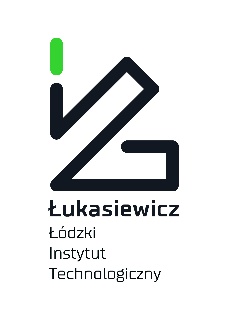 Nr sprawy: FO-Z/ŁIT/23/2023Sieć Badawcza Łukasiewicz – Łódzki Instytut Technologiczny ul. Marii Skłodowskiej – Curie 19/2790-570 ŁódźSPECYFIKACJA WARUNKÓW ZAMÓWIEŃPo modyfikacji 21.07.2023r.zwana dalej (SWZ)w postępowaniu o udzielenie zamówienia publicznego prowadzonym w trybie podstawowym bez możliwości negocjacji o wartości nieprzekraczającej progów unijnych, o jakich mowa 
w art. 3 ustawy z 11 września 2019 r. - Prawo zamówień publicznych (t.j. Dz. U. z 2022 r. poz. 1710 z późn. zm.) zwanej dalej Ustawą, tj. o wartości poniżej 215.000 euroPRZEDMIOT ZAMÓWIENIA:DOSTAWA APARATURY NAUKOWEJWspólny Słownik zamówień CPV38.50.00.00-0	-	Aparatura kontrolna i badawcza1. 	Dane Zamawiającego: Zamawiający: Sieć Badawcza Łukasiewicz – Łódzki Instytut Technologiczny, ul. Marii Skłodowskiej-Curie 19/27, 90-570 Łódź, tel.: (42) 307-04-38, REGON: 521631148, NIP: 7272857474, adres poczty elektronicznej: zamowienia@lit.lukasiewicz.gov.pl, adres strony internetowej prowadzonego postępowania: https://platformazakupowa.pl/pn/lit.Adres strony internetowej na której udostępnione są dokumenty zamówienia https://platformazakupowa.pl/pn/lit	Wszelka komunikacja miedzy Zamawiającym a Wykonawcami, w tym składanie ofert, odbywa się w formie elektronicznej za pośrednictwem platformazakupowa.pl (zwanej dalej Platformą) dostępnej pod adresem https://platformazakupowa.pl/pn/lit.	Na powyższej Platformie udostępniane będą zmiany i wyjaśnienia specyfikacji warunków zamówienia zwanej dalej SWZ oraz inne dokumenty zamówienia bezpośrednio związane z niniejszym postępowaniem.Tryb udzielenia zamówieniaPostępowanie o udzielenie zamówienia publicznego prowadzone jest w trybie podstawowym        na podstawie art. 275 pkt 1 ustawy z dnia 11 września 2019 r. Prawo zamówień publicznych    (t.j. Dz.U. z 2022 r. poz. 1710) zwanej dalej „Ustawą”. Zamawiający nie przewiduje wyboru najkorzystniejszej oferty z możliwością negocjacji.Postępowanie o udzielenie zamówienia prowadzone jest w języku polskim.W sprawach, które nie zostały uregulowane w niniejszej Specyfikacji Warunków Zamówienia zwanej dalej „SWZ” mają zastosowanie przepisy Ustawy oraz aktów wykonawczych wydanych na jej podstawie w szczególności Rozporządzenia Ministra Rozwoju , Pracy i Technologii z dnia 23 grudnia 2020 r. w sprawie podmiotowych środków dowodowych oraz innych dokumentów lub oświadczeń, jakich może żądać Zamawiający od wykonawcy (Dz.U. z 2020 r. poz. 2415)                              i  Rozporządzenia Prezesa Rady Ministrów z dnia 30 grudnia 2020 r. w sprawie sposobu sporządzania i przekazywania informacji oraz wymagań technicznych dla dokumentów elektronicznych oraz środków komunikacji elektronicznej w postępowaniu o udzielenie zamówienia publicznego lub konkursie (Dz.U. z 2020 r. poz. 2452). W zakresie nieuregulowanym przez ww. akty prawne stosuje się przepisy ustawy z dnia 23 kwietnia 1964 r. - Kodeks cywilny (Dz.U. z 2022 r. poz. 1360 z późn. zm.) oraz inne przepisy powszechnie obowiązującego prawa związanego z przedmiotem zamówienia.2.5	Zamawiający nie dopuszcza możliwości składania ofert wariantowych oraz w postaci katalogów elektronicznych. 2.6.	Zamawiający nie zamierza zawrzeć umowy ramowej.2.7.	Zamawiający nie zamierza dokonać wyboru najkorzystniejszej oferty z zastosowaniem aukcji elektronicznej.2.8.	Zamawiający nie zamierza ustanowić dynamicznego systemu zakupów.2.9.	Zamawiający dopuszcza udział podwykonawców w realizacji przedmiotu zamówienia.2.10.	Zamawiający nie przewiduje zastosowania prawa opcji.Opis przedmiotu zamówieniaPrzedmiotem zamówienia jest dostawa aparatury naukowej.Zamawiający informuje, że przedmiot zamówienia został podzielony na 6 części. Część nr 1 – Zamrażarka niskotemperaturowaCzęść nr 2 – Mikroskop z odwróconą fluorescencjąCzęść nr 3 – Autoklaw laboratoryjnyCzęść nr 4 – Pojemniki na ciekły azotCzęść nr 5 – Automatyczny licznik komórekCzęść nr 6 – Mikrowirówka nablatowaZamawiający dopuszcza możliwość składania ofert częściowych. Zatem wykonawca może złożyć ofertę na jedną, dwie bądź wszystkie części przedmiotu zamówienia.Opis wymaganych parametrów przedmiotu zamówienia zamieszczony jest w załączniku nr 1a do SWZ. Wykonawca może zaproponować produkty o lepszych parametrach technicznych, jakościowych, funkcjonalnych niż parametry określone przez Zamawiającego.Złożenie oferty na urządzenie nie spełniające wszystkich parametrów lub posiadające parametry gorsze niż zapisane w załączniku nr 1a do SWZ skutkować będzie odrzuceniem oferty. Pod pojęciem dostawy należy rozumieć wykonanie dostarczenie oryginalnego, fabrycznie nowego, nieużywanego sprzętu do siedziby Zamawiającego, montaż, instalację, uruchomienie, szkolenie z obsługi, pozytywny odbiór uruchomionego urządzenia. Koszt transportu wraz z ubezpieczeniem ponosi Wykonawca. Do dostarczonego sprzętu Wykonawca ma obowiązek załączenia wszystkich instrukcji obsługi oraz instrukcji serwisowej (jeśli występuje).Wykonawca w ramach ceny przeprowadzi niezbędne szkolenie użytkowników (pracowników) Zamawiającego z obsługi urządzeń w wymiarze niezbędnym do prawidłowej obsługi urządzenia.Wykonawca zapewni w okresie gwarancji bezpłatną dostawę i  wymianę niezbędnych części. Zamawiający nie przewiduje możliwości składania ofert wariantowych.Zamawiający nie zamierza zawrzeć umowy ramowej.Zamawiający nie zamierza ustanowić dynamicznego systemu zakupów.Zamawiający nie zamierza dokonać wyboru najkorzystniejszej oferty z zastosowaniem aukcji elektronicznej.Zamawiający dopuszcza możliwość składania ofert równoważnych na poszczególne pozycje przedmiotu zamówienia. Ofertą równoważną jest przedmiot o takich samych lub lepszych parametrach technicznych, jakościowych, funkcjonalnych spełniający minimalne parametry określone przez Zamawiającego w załączniku nr 1 do SWZ (Arkusz asortymentowo-cenowy). W takim przypadku Wykonawca zobowiązany jest przedstawić wraz z ofertą szczegółową specyfikację, w której w sposób niebudzący wątpliwości Zamawiającego będzie wynikać, iż zaoferowany asortyment jest o takich samych parametrach technicznych, jakościowych, funkcjonalnych w odniesieniu do asortymentu określonego przez Zamawiającego w opisie przedmiotu zamówienia. Zamawiający informuje, iż w razie gdy w opisie przedmiotu zamówienia znajdują się znaki towarowe, za ofertę równoważną uznaje się ofertę spełniającą parametry indywidualnie wskazanego asortymentu określone przez jego producenta.Zgodnie z art. 139 Ustawy, Zamawiający najpierw dokona badania i oceny  ofert,  a  następnie dokona kwalifikacji podmiotowej wykonawcy, którego oferta zostanie najwyżej oceniona, w zakresie braku podstaw wykluczenia oraz spełniania warunków udziału w postępowaniu.  Jeżeli wobec wykonawcy, o którym mowa w pkt. 3.14 SWZ, zachodzą podstawy wykluczenia, wykonawca ten nie spełnia warunków udziału w postępowaniu, nie składa podmiotowych środków dowodowych lub oświadczenia, o którym mowa w art. 125 ust. 1 Ustawy, potwierdzających brak podstaw wykluczenia lub spełnienia warunków udziału w postępowaniu, zamawiający dokona ponownego badania i oceny ofert pozostałych wykonawców, a następnie dokonuje kwalifikacji podmiotowej wykonawcy, którego oferta została najwyżej oceniona, w zakresie braku podstaw wykluczenia oraz spełniania warunków udziału w postępowaniu.Zamawiający będzie kontynuował  procedurę ponownego badania i oceny ofert, o której mowa w pkt 3.15 SWZ w odniesieniu do ofert wykonawców pozostałych w postępowaniu, a następnie dokona kwalifikacji podmiotowej wykonawcy, którego oferta została najwyżej oceniona, w zakresie braku podstaw wykluczenia oraz spełniania warunków udziału w postępowaniu, do momentu wybory najkorzystniejszej oferty albo unieważnienia postępowania o udzielenie zamówienia4.	Podwykonawstwo.4.1.	Zamawiający nie zastrzega obowiązku osobistego wykonania przez Wykonawcę kluczowych części zamówienia.4.2.	Wykonawca może powierzyć wykonanie części zamówienia podwykonawcy.4.3	Zamawiający żąda wskazania przez Wykonawcę w treści Formularza oferty części zamówienia, których wykonanie zamierza powierzyć podwykonawcom i podania przez Wykonawcę firm podwykonawców.4.4	Powierzenie wykonania części zamówienia podwykonawcom nie zwalnia Wykonawcy                              z odpowiedzialności za należyte wykonanie tego zamówienia.5.	Informacje o przewidywanych zamówieniach, o których mowa w art. 214 ust. 1 pkt 8 Ustawy.Zamawiający nie przewiduje możliwości udzielenia zamówień, o których mowa w art. 214 ust. 1 pkt. 8 Ustawy.6.	Termin wykonania zamówienia.Termin wykonania zamówienia Zamawiający określa na okres:Część nr 1 – 30 dniCzęść nr 2 – 30 dniCzęść nr 3 – 30 dniCzęść nr 4 – 30 dniCzęść nr 5 – 30 dniCzęść nr 6 – 30 dnilicząc od daty zawarcia umowy w sprawie niniejszego zamówienia, lecz nie później niż do 20 grudnia 2023r. 7.	Warunki udziału w postępowaniu:7.1.	O udzielenie zamówienia mogą ubiegać się wykonawcy, którzy:7.1.1.	nie podlegają wykluczeniu.7.1.2.	spełniają warunki udziału w postępowaniu. 7.2.	O udzielenie zamówienia mogą ubiegać się Wykonawcy, którzy spełniają warunki dotyczące:zdolności do występowania w obrocie gospodarczym - Zamawiający nie wyznacza szczegółowego warunku w tym zakresie;uprawnień do prowadzenia określonej działalności gospodarczej lub zawodowej, o ile wynika  to z odrębnych przepisów - Zamawiający nie wyznacza szczegółowego warunku w tym zakresie;sytuacji ekonomicznej lub finansowej - Zamawiający nie wyznacza szczegółowego warunku  w tym zakresie;zdolności technicznej lub zawodowej:Zamawiający uzna, że Wykonawca spełnia ww. warunek, jeżeli Wykonawca wykaże w wykazie wykonanych dostaw, w okresie ostatnich pięciu lat a jeżeli okres prowadzenia działalności jest krótszy - w tym okresie, że wykonał należycie co najmniej jedną dostawę obejmującą:w części nr 1 – zamrażarkę niskotemperaturową o wartości min. 50.000 zł nettow części nr 2 – mikroskop o wartości min. 40.000 zł. nettow części nr 3 – autoklaw laboratoryjny o wartości min. 15.000 zł. nettow części nr 4 – pojemniki na ciekły azot – Zamawiający odstępuje od postawienia warunku w tym zakresiew część nr 5 – automatyczny licznik komórek o wartości min. 15.000 zł. nettow części nr 6 – wirówkę nablatową o wartości min. 15.000 zł. netto  z podaniem ich wartości, przedmiotu, dat wykonania i podmiotów, na rzecz których dostawy te zostały wykonane, oraz załączeniem dowodów określających, czy te dostawy zostały wykonane należycie, przy czym dowodami, o których mowa, są referencje bądź inne dokumenty sporządzone przez podmiot, na rzecz którego dostawy zostały wykonane, a jeżeli wykonawca z przyczyn niezależnych od niego nie jest w stanie uzyskać tych dokumentów – oświadczenie wykonawcy. Informacje należy podać w załączniku nr 6a do SWZ. W przypadku gdy Wykonawca wykonywał w ramach jednego kontraktu/umowy większy zakres dostaw, dla potrzeb niniejszego zamówienia zobowiązany jest wyodrębnić rodzajowo i podać wartość dostaw, o których mowa powyżej.W przypadku złożenia przez Wykonawców dokumentów zawierających kwoty wyrażone w innych walutach niż PLN, dla potrzeb oceny spełniania warunku kreślonego powyżej, Zamawiający, jako kurs przeliczeniowy waluty przyjmie średni kurs danej waluty publikowany przez Narodowy Bank Polski w dniu publikacji ogłoszenia o zamówieniu w Dzienniku Urzędowym Unii Europejskiej. Jeżeli w dniu publikacji ogłoszenia o zamówieniu w Dzienniku Urzędowym Unii Europejskiej, Narodowy Bank Polski nie publikuje średniego kursu danej waluty, za podstawę przeliczenia przyjmuje się średni kurs waluty publikowany pierwszego dnia, po dniu publikacji ogłoszenia o zamówieniu w Dzienniku Urzędowym Unii Europejskiej, w którym zostanie on opublikowany.7.2.4.2. Zamawiający uzna, że Wykonawca spełnia ww. warunek w zakresie dysponowania osobami zdolnymi do wykonania zamówienia, które będą skierowane przez Wykonawcę do realizacji zamówienia w zakresie realizacji przedmiotu zamówienia i uzna, że wykonawca spełnia ten warunek, jeżeli będzie dysponował jedną osobą, która będzie pełnić obowiązki inżyniera serwisowego i posiadających uprawnienia do serwisu przedmiotu zamówienia i posiadających doświadczenie w co najmniej jednej dostawie i uruchomieniu:w części nr 2 – mikroskopu o wartości min. 40.000 zł. nettow części nr 3 – autoklawu laboratoryjnego o wartości min. 15.000 zł. nettow część nr 5 – automatycznego licznika komórek o wartości min. 15.000 zł. nettow części nr 6 – wirówki nablatowej o wartości min. 15.000 zł. netto  (w częściach nr 1, 4 – zamawiający odstępuje od postawienia warunku w tym zakresie)oraz informacją o podstawie do dysponowania tymi osobami wraz z informacjami na temat ich kwalifikacji zawodowych, uprawnień, doświadczenia i wykształcenia niezbędnych do wykonania zamówienia publicznego, a także zakresu wykonywanych przez nie czynności oraz informacją o podstawie do dysponowania tymi osobami. Informacje należy podać w załączniku nr 6b do SIWZ. 7.3.	Oceniając zdolność techniczną lub zawodową, zamawiający może, na każdym etapie postępowania, uznać, że wykonawca nie posiada wymaganych zdolności, jeżeli posiadanie przez wykonawcę sprzecznych interesów, w szczególności zaangażowanie zasobów technicznych lub zawodowych wykonawcy w inne przedsięwzięcia gospodarcze wykonawcy może mieć negatywny wpływ na realizację zamówienia.  7.4.	W przypadku wykazywania spełnienia warunków przez wykonawców wspólnie ubiegających się o udzielenie zamówienia (konsorcjum, spółka cywilna) stosuje się postanowienia pkt 10.16 i nast. SWZ.7.5.	Wykonawca może w celu potwierdzenia spełnienia warunków udziału w postępowaniu, w stosownych sytuacjach oraz w odniesieniu do konkretnego zamówienia, lub jego części, polegać na zdolnościach technicznych lub zawodowych lub sytuacji finansowej lub ekonomicznej innych podmiotów, niezależnie od charakteru prawnego łączących go z nim stosunków prawnych.7.6. 	Wykonawca, który polega na zdolnościach lub sytuacji podmiotów udostępniających zasoby, składa wraz z ofertą, zobowiązanie podmiotu udostępniającego zasoby do oddania mu do dyspozycji niezbędnych zasobów na potrzeby realizacji danego zamówienia lub inny podmiotowy środek dowodowy potwierdzający, że wykonawca realizując zamówienie, będzie dysponował niezbędnymi zasobami tych podmiotów.7.7.	Zobowiązanie podmiotu udostępniającego zasoby, o którym mowa w pkt. 7.6 SWZ, potwierdza, że stosunek łączący wykonawcę z podmiotami udostępniającymi zasoby gwarantuje rzeczywisty dostęp do tych zasobów oraz określa w szczególności: 7.7.1)   zakres dostępnych wykonawcy zasobów podmiotu udostępniającego zasoby; 7.7.2) sposób i okres udostępnienia wykonawcy i wykorzystania przez niego
     zasobów podmiotu udostępniającego te zasoby przy wykonywaniu zamówienia; 7.7.3) czy i w jakim zakresie podmiot udostępniający zasoby, na zdolnościach
     którego wykonawca polega w odniesieniu do warunków udziału 
     w postępowaniu dotyczących wykształcenia, kwalifikacji zawodowych lub
     doświadczenia, zrealizuje  roboty budowlane lub usługi, których wskazane
     zdolności dotyczą.7.8. 	Zamawiający ocenia, czy udostępniane wykonawcy przez podmioty udostępniające zasoby zdolności techniczne lub zawodowe lub ich sytuacja finansowa lub ekonomiczna, pozwalają na wykazanie przez wykonawcę spełniania warunków udziału w postępowaniu, o których mowa w pkt. 7.2 SWZ, a także bada, czy nie zachodzą wobec tego podmiotu podstawy wykluczenia, które zostały przewidziane względem wykonawcy.7.9. 	Jeżeli zdolności techniczne lub zawodowe, sytuacja ekonomiczna lub finansowa podmiotu udostępniającego zasoby nie potwierdzają spełniania przez wykonawcę warunków udziału w postępowaniu lub zachodzą wobec tego podmiotu podstawy wykluczenia, zamawiający żąda, aby wykonawca w terminie określonym przez zamawiającego zastąpił ten podmiot innym podmiotem lub podmiotami albo wykazał, że samodzielnie spełnia warunki udziału w postępowaniu.7.10. 	Wykonawca nie może, po upływie terminu składania ofert, powoływać się na zdolności lub sytuację podmiotów udostępniających zasoby, jeżeli na etapie składania ofert nie polegał on w danym zakresie na zdolnościach lub sytuacji podmiotów udostępniających zasoby.7.11.	W odniesieniu do warunków dotyczących wykształcenia, kwalifikacji zawodowych lub doświadczenia wykonawcy mogą polegać na zdolnościach podmiotów udostepniających zasoby, jeżeli podmioty te wykonają usługi, do realizacji których te zasoby są wymagane.Podstawy wykluczenia z postępowania.    Z postępowania o udzielenie zamówienia publicznego wyklucza się Wykonawcę, w stosunku, do którego zachodzi którakolwiek z okoliczności, o których mowa w art. 108 ust. 1 Ustawy.Dodatkowo z postępowania o udzielenie zamówienia Zamawiający wykluczy wykonawcę na podstawie art. 109 ust. 1 pkt 4 Ustawy w stosunku, do którego otwarto likwidację, ogłoszono upadłość, którego aktywami zarządza likwidator lub sąd, zawarł układ z wierzycielami, którego działalność gospodarcza jest zawieszona albo znajduje się on w innej tego rodzaju sytuacji wynikającej z podobnej procedury przewidzianej w przepisach miejsca wszczęcia tej procedury.Ponadto Zamawiający, na podstawie przepisów art. 7.1 Ustawy z dnia 13 kwietnia 2022 r. o szczególnych rozwiązaniach w zakresie przeciwdziałania wspierania agresji na Ukrainę oraz służących ochronie bezpieczeństwa narodowego (Dz.U. z 2022 r. poz. 835)  zwanej dalej „Ustawą o przeciwdziałaniu agresji na Ukrainę” wykluczy z postępowania: Wykonawcę wymienionego w wykazach określonych w rozporządzeniu Rady (WE) nr 765/2006 z dnia 18 maja 2006 r. dotyczącego środków ograniczających w związku z sytuacją na Białorusi i udziałem Białorusi w agresji Rosji wobec Ukrainy (Dz. Urz. UE L 134 z 20.05.2006, str. 1, z późn. zm.3) zwanego dalej „rozporządzeniem 765/2006” i w rozporządzeniu Rady (UE) nr 269/2014 z dnia 17 marca 2014 r. w sprawie środków ograniczających w odniesieniu do działań podważających integralność terytorialną, suwerenność i niezależność Ukrainy lub im zagrażających (Dz. Urz. UE L 78 z 17.03.2014, str. 6, z późn. zm.)  zwanego dalej „rozporządzeniem 269/2014” albo wpisanego na listę na podstawie decyzji w sprawie wpisu na listę rozstrzygającej o zastosowaniu środka, o którym mowa w art. 1 pkt 3 Ustawy o przeciwdziałaniu agresji na Ukrainę;Wykonawcę, którego beneficjentem rzeczywistym w rozumieniu ustawy z dnia 1 marca 2018 r. o przeciwdziałaniu praniu pieniędzy oraz finansowaniu terroryzmu (Dz. U. z 2022 r. poz. 593 i 655) jest osoba wymieniona w wykazach określonych w rozporządzeniu 765/2006 i rozporządzeniu 269/2014 albo wpisana na listę lub będąca takim beneficjentem rzeczywistym od dnia 24 lutego 2022 r., o ile została wpisana na listę na podstawie decyzji w sprawie wpisu na listę rozstrzygającej o zastosowaniu środka, o którym mowa w art. 1 pkt 3 Ustawy o przeciwdziałaniu agresji na Ukrainę;Wykonawcę, którego jednostką dominującą w rozumieniu art. 3 ust. 1 pkt 37 ustawy z dnia 29 września 1994 r. o rachunkowości (Dz. U. z 2021 r. poz. 217, 2105 i 2106), jest podmiot wymieniony w wykazach określonych w rozporządzeniu 765/2006 i rozporządzeniu 269/2014 albo wpisany na listę lub będący taką jednostką dominującą od dnia 24 lutego 2022 r., o ile został wpisany na listę na podstawie decyzji w sprawie wpisu na listę rozstrzygającej o zastosowaniu środka, o którym mowa w art. 1 pkt 3 Ustawy o przeciwdziałaniu agresji na Ukrainę.Wykonawca nie podlega wykluczeniu na podstawie art. 108 ust. 1 pkt 1, 2 i 5 Ustawy lub na podstawie okoliczności wymienionych w pkt 8.2. SWZ, jeżeli udowodni Zamawiającemu, że spełnił łącznie następujące przesłanki:naprawił lub zobowiązał się do naprawienia szkody wyrządzonej przestępstwem, wykroczeniem lub swoim nieprawidłowym postępowaniem, w tym poprzez zadośćuczynienie pieniężne; wyczerpująco wyjaśnił fakt i okoliczności związane z przestępstwem, wykroczeniem lub swoim nieprawidłowym postępowaniem oraz spowodowanymi przez nie szkodami, aktywnie współpracując odpowiednio z właściwymi organami, w tym organami ścigania lub Zamawiającym; podjął konkretne środki techniczne, organizacyjne i kadrowe, odpowiednie dla zapobiegania dalszym przestępstwom, wykroczeniom lub nieprawidłowemu postępowaniu, w szczególności: 8.4.3.1.	zerwał wszelkie powiązania z osobami lub podmiotami odpowiedzialnymi za nieprawidłowe postępowanie wykonawcy, 8.4.3.2.	zreorganizował personel, 8.4.3.3.	wdrożył system sprawozdawczości i kontroli, 8.4.3.4.	utworzył struktury audytu wewnętrznego do monitorowania przestrzegania przepisów, wewnętrznych regulacji lub standardów, 8.4.3.5.	wprowadził wewnętrzne regulacje dotyczące odpowiedzialności i odszkodowań za nieprzestrzeganie przepisów, wewnętrznych regulacji lub standardów.Zamawiający ocenia, czy podjęte przez Wykonawcę czynności, o których mowa w pkt 8.3. SWZ  są wystarczające do wykazania jego rzetelności, uwzględniając wagę i szczególne okoliczności czynu Wykonawcy. Jeżeli podjęte przez Wykonawcę czynności, o których mowa w pkt 8.3. SWZ nie są wystarczające do wykazania jego rzetelności, Zamawiający wyklucza Wykonawcę.W przypadku, o którym mowa w pkt 8.2. SWZ zamawiający może nie wykluczać wykonawcy, jeżeli wykluczenie byłoby w sposób oczywisty nieproporcjonalne, w szczególności sytuacja ekonomiczna lub finansowa wykonawcy, o którym mowa w pkt 8.2. SWZ jest wystarczająca do wykonania zamówienia.Wykluczenie Wykonawcy następuje zgodnie z art. 111 Ustawy.Zamawiający odrzuci ofertę na podstawie art. 226 ust. 1 pkt 2 lit a) Ustawy, jeżeli została złożona przez wykonawcę podlegającemu wykluczeniu.Zamawiający może wykluczyć Wykonawcę na każdym etapie postępowania o udzielenie zamówienia. 9.	Wykaz oświadczeń i podmiotowych środków dowodowych, jakie zobowiązani są dostarczyć Wykonawcy w celu potwierdzenia braku podstaw wykluczenia oraz spełniania warunków udziału w postępowaniu.W celu potwierdzenia braku podstaw wykluczenia Wykonawcy z udziału w postępowaniu oraz spełnienia warunków udziału w postępowaniu, Zamawiający żąda dostarczenia wraz z ofertą następujących dokumentów:a) 	oświadczenie, o którym mowa w art. 125 ust. 1 ustawy Pzp, stanowiący dowód potwierdzający brak podstaw wykluczenia i spełniania warunków udziału w postępowaniu na dzień składania ofert, tymczasowo zastępujący wymagane przez zamawiającego podmiotowe środki dowodowe, w zakresie wskazanym przez zamawiającego – (wg wzoru stanowiącego Załącznik nr 2, 3 i 3a do SWZ). W przypadku wspólnego ubiegania się o zamówienie przez wykonawców, oświadczenie, o którym mowa w pkt 9.1.a) SWZ składa każdy z wykonawców. Oświadczenia te potwierdzają brak podstaw wykluczenia oraz spełnianie warunków udziału w postepowaniu, w jakim każdy z wykonawców wykazuje spełnianie warunków udziału w postępowaniu. Wykonawca, w przypadku polegania na zdolnościach lub sytuacji podmiotów udostępniających zasoby, przedstawia, wraz z oświadczeniem, 
o którym mowa w pkt 10.2 SWZ, także oświadczenie podmiotu udostępniającego zasoby, potwierdzające brak podstaw wykluczenia tego podmiotu oraz spełnianie warunków udziału w postepowaniu, w zakresie, w jakim wykonawca powołuje się na jego zasoby. Zamawiający wezwie Wykonawcę, którego oferta została najwyżej oceniona, do złożenia w wyznaczonym terminie, nie krótszym niż 5 dni, aktualnych na dzień złożenia podmiotowych środków dowodowych:Wykazu dostaw w zakresie części odpowiedniej do składanej oferty (wg wzoru stanowiącego Załącznik nr 6a do SWZ)  wykonanej nie wcześniej niż w okresie ostatnich 5 lat, a jeżeli okres prowadzenia działalności jest krótszy – w tym okresie, wraz z podaniem ich, wartości, przedmiotu, daty wykonania, i podmiotu, na rzecz którego dostawa ta została wykonana oraz załączeniem dowodów określających, czy ta dostawa została wykonana należycie, przy czym dowodami, o których mowa, są referencje bądź inne dokumenty sporządzone  przez podmiot, na rzecz którego dostawa została  wykonywana, a jeżeli wykonawca z przyczyn niezależnych od niego a nie jest w stanie uzyskać tych dokumentów – oświadczenie wykonawcy. Wskazana w wykazie dostawa winna spełniać warunki określone w pkt 7.2.4.1. SWZ.Wykazu osób w zakresie części odpowiedniej do składanej oferty (wg wzoru stanowiącego Załącznik nr 6b do SWZ) który potwierdza, że Wykonawca spełnia ww. warunek w zakresie dysponowania osobą zdolną do wykonania zamówienia, tj. dysponuje jedną osobą, która będzie pełnić obowiązki inżyniera serwisowego i posiadających uprawnienia do serwisu przedmiotu zamówienia potwierdzone imiennym certyfikatem producenta (lub równoważny) i posiadającą doświadczenie w co najmniej jednej dostawie i uruchomieniu aparatury naukowej odpowiednio dla danej części zamówienia na którą wykonawca składa ofertę oraz informacją o podstawie do dysponowania tymi osobami wraz z informacjami na temat ich kwalifikacji zawodowych, uprawnień, doświadczenia i wykształcenia niezbędnych do wykonania zamówienia publicznego, a także zakresu wykonywanych przez nie czynności oraz informacją o podstawie do dysponowania tymi osobami. Wskazana w wykazie ooba winna spełniać warunki określone w pkt 7.2.4.2. SWZ.oświadczenia Wykonawcy, w zakresie art. 108 ust. 1 pkt 5 ustawy, o braku przynależności do tej samej grupy kapitałowej, w rozumieniu ustawy z dnia 16 lutego 2007 r. o ochronie konkurencji i konsumentów (Dz. U. z 2021r. poz. 275) z innym wykonawcą, który złożył odrębną ofertą, ofertę częściową, albo oświadczenie o przynależności do tej samej grupy kapitałowej wraz z dokumentami lub informacjami potwierdzającymi przygotowanie oferty, oferty częściowej niezależnie od innego wykonawcy należącego do tej samej grupy kapitałowej - wg wzoru stanowiącego Załącznik nr 4 do SWZ).odpisu lub informacji z Krajowego Rejestru Sądowego lub z Centralnej Ewidencji i Informacji o Działalności Gospodarczej, w zakresie art. 109 ust. 1 pkt 4 Ustawy, sporządzonej nie wcześniej niż 3 miesiące przed jej złożeniem, jeżeli odrębne przepisy wymagają wpisu do rejestru lub ewidencji (jeżeli dane zawarte w Odpisie lub informacji z Krajowego Rejestru Sądowego lub z Centralnej Ewidencji i Informacji o Działalności Gospodarczej załączonym wraz z ofertą pozostają aktualne, zamawiający dopuszcza złożenie stosownego oświadczenia).Informacja dla Wykonawców mających siedzibę lub miejsce zamieszkania poza terytorium Rzeczypospolitej Polskiej.	Jeżeli Wykonawca ma siedzibę lub miejsce zamieszkania poza granicami Rzeczypospolitej Polskiej, zamiast dokumentów, o których mowa w pkt. 9.2.4. SWZ składa dokument lub dokumenty wystawione w kraju, w którym Wykonawca ma siedzibę lub miejsce zamieszkania, potwierdzające, że nie otwarto jego likwidacji, nie ogłoszono upadłości, jego aktywami nie zarządza likwidator lub sąd, nie zawarł układu z wierzycielami, jego działalność  gospodarcza nie jest zawieszona ani nie znajduje się on w innej tego rodzaju sytuacji wynikającej z podobnej procedury przewidzianej w przepisach miejsca wszczęcia tej procedury.Dokument, o których mowa w pkt 9.3. SWZ, powinien być wystawiony nie wcześniej niż                                        3 miesiące przed ich złożeniem. Jeżeli w kraju, w którym Wykonawca ma siedzibę lub miejsce zamieszkania lub miejsce zamieszkania, nie wydaje się dokumentów, o których mowa w pkt 9.3. SWZ, zastępuje się je odpowiednio dokumentem zawierającym oświadczenie Wykonawcy, ze wskazaniem osoby albo osób uprawnionych do jego reprezentacji złożone pod przysięgą, lub, jeżeli w kraju, w którym Wykonawca ma siedzibę lub miejsce zamieszkania nie ma przepisów o oświadczeniu pod przysięgą, złożone przed organem sądowym lub administracyjnym, notariuszem, organem samorządu zawodowego lub gospodarczego, właściwym ze względu na siedzibę lub miejsce zamieszkania wykonawcy. Przepis pkt 9.4. SWZ stosuje się.Wykonawca nie jest zobowiązany do złożenia podmiotowych środków dowodowych, które Zamawiający posiada, jeżeli Wykonawca wskaże te środki oraz potwierdzi ich prawidłowość                                 i aktualność.Zamawiający nie wezwie do złożenia podmiotowych środków dowodowych, jeżeli będzie mógł je uzyskać za pomocą bezpłatnych i ogólnodostępnych baz danych, w szczególności rejestrów publicznych w rozumieniu ustawy z dnia 17 lutego 2005 r. o informatyzacji działalności podmiotów realizujących zadania publiczne, o ile Wykonawca wskaże w oświadczeniu, o którym mowa w pkt 9.1.a) SWZ, dane umożliwiające dostęp do tych środków. W przypadku Wykonawców figurujących w Krajowym Rejestrze Sądowym lub Centralnej Ewidencji i Informacji o Działalności Gospodarczej podanie przez Wykonawcę w oświadczeniu, o którym mowa w art. 125 ust. 1 Ustawy jego numeru Identyfikacji podatkowej NIP będzie wystarczające do uzyskania dostępu do odpisu lub informacji z Krajowego Rejestru Sądowego lub Centralnej Ewidencji i Informacji o Działalności Gospodarczej na potwierdzenie braku podstaw wykluczenia określonej w art. 109 ust. 1 pkt 4 Ustawy.Jeżeli Wykonawca nie złożył oświadczenia, o którym mowa w art. 125 Ustawy, podmiotowych środków dowodowych, innych dokumentów lub oświadczeń składanych w postępowaniu lub są one niekompletne lub zawierają błędy Zamawiający wezwie Wykonawcę odpowiednio do ich złożenia, poprawienia lub uzupełnienia w wyznaczonym terminie, chyba, że oferta Wykonawcy podlega odrzuceniu bez względu na ich złożenie, uzupełnienie lub poprawienie lub zachodzą przesłanki unieważnienia postępowania.Informacja dla wykonawców wspólnie ubiegających się o udzielenie zamówienia (spółki cywilne/konsorcja)Wykonawca może w celu potwierdzenia spełniania warunków udziału w postępowaniu, w stosownych sytuacjach oraz w odniesieniu do zamówienia, lub jego części, polegać na zdolnościach technicznych lub zawodowych lub sytuacji finansowej lub ekonomicznej podmiotów udostępniających zasoby, niezależnie od charakteru prawnego łączących go z nim stosunków prawnych. Wykonawca, który polega na zdolnościach lub sytuacji podmiotów udostępniających zasoby, składa wraz z ofertą zobowiązanie podmiotu udostępniającego zasoby do oddania mu do dyspozycji niezbędnych zasobów na potrzeby realizacji danego zamówienia lub inny podmiotowy środek dowodowy potwierdzający, że wykonawca realizując zamówienie, będzie dysponował niezbędnymi zasobami tych podmiotów. Wzór zobowiązania stanowi załącznik nr 5 do SWZ.Zobowiązanie podmiotu udostępniającego zasoby, o którym mowa w pkt. 10.2 SWZ, potwierdza, że stosunek łączący wykonawcę z podmiotami udostępniającymi zasoby gwarantuje rzeczywisty dostęp do tych zasobów oraz określa w szczególności: 1)   zakres dostępnych wykonawcy zasobów podmiotu udostępniającego zasoby; 2) sposób i okres udostępnienia wykonawcy i wykorzystania przez niego zasobów podmiotu udostępniającego te zasoby przy wykonywaniu zamówienia; 3) czy i w jakim zakresie podmiot udostępniający zasoby, na zdolnościach którego wykonawca polega w odniesieniu do warunków udziału w postępowaniu dotyczących wykształcenia, kwalifikacji zawodowych lub doświadczenia, zrealizuje usługi, których wskazane zdolności dotyczą.Zamawiający ocenia, czy udostępniane Wykonawcy przez podmioty udostępniające zasoby  zdolności techniczne lub zawodowe lub ich sytuacja finansowa lub ekonomiczna, pozwalają na wykazanie przez Wykonawcę spełniania warunków udziału w postępowaniu oraz zbada, czy nie zachodzą wobec tego podmiotu podstawy wykluczenia, o których mowa w art. 108 ust. 1 oraz 109 ust. 1 pkt 4 Ustawy.Oceniając zdolność techniczną lub zawodową, zamawiający może, na każdym etapie postępowania, uznać, że wykonawca nie posiada wymaganych zdolności, jeżeli posiadanie przez wykonawcę sprzecznych interesów, w szczególności zaangażowanie zasobów technicznych lub zawodowych wykonawcy w inne przedsięwzięcia gospodarcze wykonawcy może mieć negatywny wpływ na realizację zamówienia.W odniesieniu do warunków dotyczących wykształcenia, kwalifikacji zawodowych lub doświadczenia, Wykonawcy mogą polegać na zdolnościach podmiotów udostępniających zasoby, jeśli podmioty te wykonają dostawy, do realizacji których te zdolności są wymagane.Jeżeli zdolności techniczne lub zawodowe podmiotu, sytuacja ekonomiczna lub finansowa podmiotu udostępniającego zasoby, nie potwierdzają spełnienia przez Wykonawcę warunków udziału w postępowaniu lub zachodzą wobec tego podmiotów podstawy wykluczenia, Zamawiający zażąda, aby Wykonawca w terminie określonym przez Zamawiającego zastąpił ten podmiot innym podmiotem lub podmiotami albo wykazał, że samodzielnie spełnia warunki udziału w postępowaniu określone w pkt 7.2. SWZ.Wykonawca nie może, po upływie terminu składania ofert, powoływać się na zdolności lub sytuację podmiotów udostępniających zasoby, jeżeli na etapie składania ofert nie polegał on w danym zakresie na zdolnościach lub sytuacji podmiotów udostępniających zasoby.Wykonawcy mogą wspólnie ubiegać się o udzielenie zamówienia. W takim przypadku Wykonawcy ustanawiają pełnomocnika do reprezentowania ich w postępowaniu w postępowaniu o udzielenie zamówienia  albo reprezentowania  w postępowaniu i zawarcia umowy w sprawie zamówienia publicznegoW przypadku Wykonawców wspólnie ubiegających się o udzielenie zamówienia, warunki o których mowa w pkt 7.2 niniejszej SWZ zostanie spełniony jeżeli każdy z nich spełni jeden z Wykonawców (tzn. jeden wykonawca samodzielnie spełnia warunek określony w pkt 7.2.4.1 (w zakresie odpowiedniej części przedmiotu zamówienia) a drugi wykonawca samodzielnie spełnia warunek określony w pkt 7.2.4.2 SWZ (w zakresie odpowiedniej części przedmiotu zamówienia), natomiast każdy z Wykonawców wspólnie ubiegających się o udzielenie zamówienia zobowiązany jest wykazać brak podstaw do wykluczenia go z postępowania w odniesieniu do podstaw wykluczenia wskazanych w treści SWZ. W przypadku wspólnego ubiegania się o zamówienie przez Wykonawców, oświadczenie, o którym mowa w pkt.  SWZ składa każdy z Wykonawców wspólnie ubiegających się o zamówienie. Dokumenty te potwierdzają spełnianie warunków udziału w postępowaniu oraz brak podstaw wykluczenia w zakresie, w którym każdy z Wykonawców wykazuje   spełnianie   warunków   udziału w postępowaniu oraz brak podstaw wykluczenia.Podmiotowe środki dowodowe o których mowa w pkt  10.6. (10.6.1 – 10.6.8) składa na wezwanie Zamawiającego każdy z wykonawców wspólnie ubiegających się o udzielenie zamówienia.Informacje o sposobie porozumiewania się Zamawiającego z Wykonawcami oraz przekazywania oświadczeń i dokumentów, a także wskazanie osób uprawnionych do porozumiewania się z Wykonawcami.Komunikacja w postępowaniu, w tym składanie ofert, wymiana informacji oraz przekazywanie dokumentów lub oświadczeń między zamawiającym a wykonawcą odbywa się przy użyciu środków komunikacji elektronicznych.Komunikacja w postępowaniu odbywa się zgodnie Rozporządzeniem Prezesa Rady Ministrów z dnia 30 grudnia  2020 r. w sprawie sposobu sporządzania i przekazywania informacji oraz wymagań technicznych dla dokumentów elektronicznych oraz środków komunikacji elektronicznej w postępowaniu o udzielenie zamówienia publicznego lub konkursie (Dz.U. z 2020 poz. 2452).Postępowanie prowadzone jest w języku polskim w formie elektronicznej za pośrednictwem platformazakupowa.pl, zwanej dalej Platformą,  dostępnej pod adresem:  https://platformazakupowa.pl/pn/litOsobą upoważnioną do kontaktów z Wykonawcami ze strony Zamawiającego w sprawach merytorycznych jest Jarosław Lizińczyk – Kierownik Działu Zamówień Publicznych. W przypadku pytań technicznych związanych z działaniem Platformy, należy kontaktować się z Centrum Wsparcia Klienta Platformy: nr tel. (22) 101 02 02, adres e-mail: cwk@platformazakupowa.pl11.3. 	Wszelkie oświadczenia, wnioski, zawiadomienia oraz informacje, przekazywane są w formie elektronicznej za pośrednictwem Platformy i formularza „Wyślij wiadomość” znajdującego się na stronie danego postępowania. Za datę przekazania (wpływu) oświadczeń, wniosków, zawiadomień oraz informacji przyjmuje się datę ich przesłania za pośrednictwem Platformy poprzez kliknięcie przycisku „Wyślij wiadomość” po których pojawi się komunikat, że wiadomość została wysłana do Zamawiającego.11.4.	Zamawiający będzie przekazywał wykonawcom informacje w formie elektronicznej za pośrednictwem Platformy. Informacje dotyczące odpowiedzi na pytania, zmiany SWZ, zmiany terminu składania i otwarcia ofert Zamawiający będzie zamieszczał na Platformie w sekcji „Komunikaty”. Korespondencja, której zgodnie z obowiązującymi przepisami, adresatem jest konkretny Wykonawca będzie przekazywana w formie elektronicznej za pośrednictwem Platformy do konkretnego Wykonawcy.11.5.	Wykonawca jako podmiot profesjonalny ma obowiązek sprawdzania komunikatów i wiadomości bezpośrednio na Platformie przesyłanych przez Zamawiającego, gdyż system powiadomień może ulec awarii lub powiadomienie może trafić do folderu SPAM. 11.6.	Zamawiający, zgodnie z § 11 ust. 2 Rozporządzenia Prezesa Rady Ministrów z dnia 30 grudnia      2020 r. w sprawie sposobu sporządzania i przekazywania informacji oraz wymagań technicznych dla dokumentów elektronicznych oraz środków komunikacji elektronicznej w postępowaniu 
o udzielenie zamówienia publicznego lub konkursie (Dz.U. z 2020 poz. 2452) określa niezbędne wymagania sprzętowo - aplikacyjne umożliwiające pracę na Platformie, tj.:a) stały dostęp do sieci Internet o gwarantowanej przepustowości nie mniejszej niż 512 kb/s,b) komputer klasy PC lub MAC, o następującej konfiguracji: pamięć min. 2 GB Ram, procesor Intel IV 2 GHZ (lub równoważny) lub jego nowsza wersja, jeden z systemów operacyjnych - MS Windows 7, Mac Os x 10 4, Linux lub ich nowsze wersje,c) zainstalowana dowolna przeglądarka internetowa, w przypadku Internet Explorer minimalnie wersja 10 0.,d) włączona obsługa JavaScript,e) zainstalowany program Adobe Acrobat Reader lub inny obsługujący format plików .pdf.f) Platforma działa według standardu przyjętego w komunikacji sieciowej - kodowanie UTF8,g) oznaczenie czasu odbioru danych przez platformę zakupową stanowi datę oraz dokładny czas (hh:mm:ss) generowany wg. czasu lokalnego serwera synchronizowanego z zegarem Głównego Urzędu Miar.Wykonawca przystępując do niniejszego postępowania o udzielenie zamówienia publicznego:        a) akceptuje warunki korzystania z Platformy, określone w Regulaminie zamieszczonym na stronie internetowej pod linkiem: https://platformazakupowa.pl/, w zakładce „Regulamin" oraz uznaje go za wiążący.b) zapoznał się i stosuje się do Instrukcji składania ofert/wniosków dostępnej pod linkiem.11.8.	Zamawiający nie ponosi odpowiedzialności za złożenie oferty w sposób niezgodny z Instrukcją korzystania z Platformy, w szczególności za sytuację, gdy zamawiający zapozna się z treścią oferty przed upływem terminu składania ofert (np. złożenie oferty w zakładce „Wyślij wiadomość do zamawiającego”). Taka oferta zostanie uznana przez Zamawiającego za ofertę handlową i nie będzie brana pod uwagę w przedmiotowym postępowaniu, ponieważ nie został spełniony obowiązek narzucony w art. 221 Ustawy.11.9. 	Zamawiający informuje, że instrukcje korzystania z Platformy dotyczące w szczególności logowania, składania wniosków o wyjaśnienie treści SWZ, składania ofert oraz innych czynności podejmowanych w niniejszym postępowaniu przy użyciu Platformy znajdują się w zakładce „Instrukcje dla Wykonawców" na stronie internetowej pod adresem:  https://platformazakupowa.pl/strona/45-instrukcjeForma składanych dokumentów i oświadczeń.Oferty, oświadczenia, o których mowa w art. 125 ust. 1 Ustawy, podmiotowe środki dowodowe,  oświadczenie, o którym mowa w art. 117 ust. 4 Ustawy oraz zobowiązanie podmiotu udostępniającego zasoby, o których mowa w art. 118 ust. 3 Ustawy, zwane dalej zobowiązaniem podmiotu udostępniającego zasoby, przedmiotowe środki dowodowe, pełnomocnictwo, sporządza się w postaci elektronicznej, w formatach określonych w Rozporządzeniu Rady Ministrów z dnia 12 kwietnia 2012 r. w sprawie Krajowych Ram Interoperacyjności, minimalnych wymagań dla rejestrów publicznych i wymiany informacji w postaci elektronicznej oraz minimalnych wymagań dla systemów teleinformatycznych (tj.: Dz.U. z 2017r. poz. 2247 z późn. zm.) z uwzględnieniem rodzaju przekazywanych danych. Wśród formatów powszechnych a nie występujących w rozporządzeniu występują: .rar .gif .bmp .numbers .pages. Dokumenty złożone w takich plikach zostaną uznane za złożone nieskutecznie.W przypadku gdy podmiotowe środki dowodowe, przedmiotowe środki dowodowe, inne dokumenty lub dokumenty potwierdzające umocowanie do reprezentowania odpowiednio wykonawcy, wykonawców wspólnie ubiegających się o udzielenie zamówienia publicznego, podmiotu udostępniającego zasoby na zasadach w art. 118 Ustawy lub podwykonawcy niebędącego podmiotem udostępniającym zasoby na takich zasadach zwane dalej „dokumentami potwierdzającymi umocowanie do reprezentowania”, zostały wystawione przez upoważnione podmioty inne niż wykonawca, wykonawca wspólnie ubiegający się o udzielenie zamówienia lub podwykonawca, zwane dalej „upoważnionymi podmiotami”, jako dokument elektroniczny, przekazuje się ten dokument.W przypadku gdy podmiotowe środki dowodowe, przedmiotowe środki dowodowe, inne dokumenty lub dokumenty potwierdzające umocowanie do reprezentowania, zostały wystawione przez upoważnione podmioty jako dokument w postaci papierowej, przekazuje się cyfrowe odwzorowanie tego dokumentu opatrzone kwalifikowanym podpisem elektronicznym, podpisem zaufanym lub podpisem osobistym, poświadczające zgodność cyfrowego odwzorowania z dokumentem w postaci papierowej.Przez cyfrowe odwzorowanie, o którym mowa pkt 12.3. SWZ, należy rozumieć dokument elektroniczny będą kopią elektroniczną treści zapisanej w postaci papierowej, umożliwiający zapoznanie się z tą treścią i jej zrozumienie, bez konieczności bezpośredniego dostępu do oryginału.Poświadczenia zgodności cyfrowego odwzorowania z dokumentem w postaci papierowej, 
o którym mowa pkt 12.3. SWZ, dokonuje w przypadku:12.5.1.	podmiotowych środków dowodowych oraz dokumentów potwierdzających umocowanie do reprezentowania - odpowiednio wykonawca, wykonawca wspólnie ubiegający się o udzielenie zamówienia lub podwykonawca, w zakresie podmiotowych środków dowodowych lub dokumentów potwierdzających umocowanie do reprezentowania, które każdego z nich dotyczą;12.5.2.	przedmiotowych środków dowodowych – odpowiednio wykonawca lub wykonawca wspólnie ubiegający się o udzielenie zamówienia; 12.5.3.	innych dokumentów – odpowiednio wykonawca lub wykonawca wspólnie ubiegający się 
o udzielenie zamówienia, w zakresie dokumentów, które każdego z nich dotyczą.12.6. 	Poświadczenia zgodności cyfrowego odwzorowania z dokumentem w postaci papierowej, 
o którym mowa w pkt. 12.3. SWZ, może dokonać również notariusz.12.7. 	Podmiotowe środki dowodowe, w tym oświadczenie, o którym mowa w art. 117 ust. 4 Ustawy, zobowiązanie podmiotu udostepniającego zasoby, przedmiotowe środki dowodowe niewystawione przez upoważnione podmioty, oraz pełnomocnictwo przekazuje się w postaci elektronicznej i opatruje się kwalifikowanym podpisem elektronicznym, podpisem zaufanym lub podpisem osobistym.12.8.	W przypadku gdy podmiotowe środki dowodowe,  w tym oświadczenie, o którym mowa  w art. 117 ust. 4 Ustawy, zobowiązanie podmiotu udostepniającego zasoby, przedmiotowe środki dowodowe, niewystawione przez upoważnione podmioty lub pełnomocnictwo, zostały sporządzone jako dokument w postaci papierowej i opatrzone własnoręcznym podpisem, przekazuje się cyfrowe odwzorowanie tego dokumentu opatrzone kwalifikowanym podpisem elektronicznym, podpisem zaufanym lub podpisem osobistym, poświadczającym zgodność cyfrowego odwzorowania z dokumentem w postaci papierowej.12.9. 	Poświadczenia zgodności cyfrowego odwzorowania z dokumentem w postaci papierowej, 
o którym mowa w pkt 12.8. SWZ, dokonuje w przypadku:12.9.1.	podmiotowych środków dowodowych – odpowiednio wykonawca, wykonawca wspólnie ubiegający się o udzielenie zamówienia, podmiot udostępniający zasoby lub podwykonawca,            w zakresie podmiotowych środków dowodowych, które każdego z nich dotyczą;12.9.2.	przedmiotowego środka dowodowego, oświadczenia, o którym mowa w art. 117 ust. 4 Ustawy lub podmiotu udostępniającego zasoby – odpowiednio wykonawca lub wykonawca wspólnie ubiegający się o udzielenie zamówienia;12.9.3.	pełnomocnictwa – mocodawca.12.10.	Poświadczenia zgodności cyfrowego odwzorowania z dokumentem w postaci papierowej, 
o którym mowa w pkt. 12.8. SWZ, może dokonać również notariusz.12.11.	Podmiotowe środki dowodowe, przedmiotowe środki dowodowe oraz inne dokumenty lub oświadczenia, o których mowa w SWZ, sporządzone w języku obcym przekazuje się wraz z tłumaczeniem na język polski.13.	Procedura wyjaśniania i zmiany treści SWZ.13.1. 	Wykonawca może zwrócić się do Zamawiającego z wnioskiem o wyjaśnienie treści SWZ. 13.2.	Zamawiający jest obowiązany udzielić wyjaśnień niezwłocznie, jednak nie później niż na 2 dni przed upływem terminu składania ofert, pod warunkiem, że wniosek o wyjaśnienie treści SWZ wpłynął do Zamawiającego nie później niż na 4 dni przed upływem terminu składania ofert.13.3.	Jeżeli Zamawiający nie udzieli wyjaśnień w terminie, o którym mowa w pkt 13.2. SWZ, przedłuża termin składania ofert o czas niezbędny do zapoznania się wszystkich zainteresowanych Wykonawców z wyjaśnieniami niezbędnymi do należytego przygotowania i złożenia ofert.W przypadku gdy wniosek o wyjaśnienie treści SWZ nie wpłynął w terminie, o którym mowa             w pkt 13.2. SWZ, Zamawiający nie ma obowiązku udzielania odpowiednio wyjaśnień SWZ oraz obowiązku przedłużenia terminu składania ofert.Przedłużenie terminu składania ofert, nie wpływa na bieg terminu składania wniosku o wyjaśnienie treści SWZ.Treść zapytań wraz z wyjaśnieniami Zamawiający udostępnia, bez ujawniania źródła zapytania, na stronie internetowej prowadzącego postępowania.W uzasadnionych przypadkach Zamawiający może przed upływem terminu składania ofert zmienić treść SWZ.W przypadku gdy zmiana treści SWZ jest istotna dla sporządzenia oferty lub wymaga od Wykonawców dodatkowego czasu na zapoznanie się ze zmianą treści SWZ i przygotowanie ofert, Zamawiający przedłuża termin składania ofert o czas niezbędny na ich przygotowanie.Zamawiający informuje wykonawców o przedłużonym terminie składania odpowiednio ofert przez zamieszczenie informacji na stronie internetowej prowadzonego postępowania, na której została uprzednio udostępniona SWZ.Dokonaną zmianę treści odpowiednio SWZ zamawiający udostępnia na stronie internetowej prowadzonego postępowania.14.	Opis sposobu przygotowania ofert oraz dokumentów wymaganych przez Zamawiającego w SWZ.Wykonawcy zobowiązani są zapoznać się dokładnie z informacjami zawartymi w SWZ 
i przygotować ofertę zgodnie z wymaganiami określonymi w dokumencie.14.2.	Oferta powinna być:14.2.1.	sporządzona na podstawie załączników niniejszej SWZ w języku polskim, wszelkie dokumenty sporządzone w języku obcym składane są wraz z tłumaczeniem na język polski.14.2.2.	Złożona przy użyciu środków komunikacji elektronicznej tzn. za pośrednictwem platformazakupowa.pl, dostępnej pod adresem: https://platformazakupowa.pl/pn/lit podpisana kwalifikowanym podpisem elektronicznym lub podpisem zaufanym lub podpisem osobistym przez osobę/osoby upoważnioną/upoważnione.14.2.4.	Podpisy kwalifikowane wykorzystywane przez Wykonawców do podpisywania wszelkich plików muszą spełniać wymogi “Rozporządzenia Parlamentu Europejskiego i Rady w sprawie identyfikacji elektronicznej i usług zaufania w odniesieniu do transakcji elektronicznych na rynku wewnętrznym (eIDAS) (UE) nr 910/2014 - od 1 lipca 2016 roku”.14.2.5.	W przypadku wykorzystania formatu podpisu XadES zewnętrzny, Zamawiający wymaga dołączenia odpowiedniej ilości plików tj. podpisywanych plików z danymi oraz plików XadES.Wykonawca składa ofertę posiadającą załączone:15.1	Wypełniony Formularz Oferty, stanowiący Załącznik nr 1 do SWZ/Umowy. 15.2.	Oświadczenia, o których mowa w art. 125 ust. 1 Ustawy - Załączniki nr 2, 3 i 3a do SWZ.15.3.	Wypełniony Arkusz asortymentowo-cenowy stanowiący Załącznik nr 1a do SWZ/Umowy – odpowiednio dla danej części na którą wykonawca składa ofertę.15.4.	Odpis lub informację z Krajowego Rejestru Sądowego (KRS), Centralnej Ewidencji i Informacji o Działalności Gospodarczej (CEIDG) lub innego właściwego rejestru w celu potwierdzenia,  że osoba działająca w imieniu Wykonawcy jest umocowana do jego reprezentowania chyba, że Zamawiający może je pozyskać za pomocą bezpłatnych i ogólnodostępnych baz danych, o ile Wykonawca wskazał dane umożliwiające dostęp do tych dokumentów UWAGA: W przypadku Wykonawców figurujących w KRS lub CEIDG, Zamawiający uzna, że podanie w Formularzu Oferty w pkt 3 nr NIP i REGON Wykonawcy będzie wystarczające do uzyskania dostępu do w/w dokumentów,15.5. Zobowiązanie podmiotu udostępniającego zasoby, o których mowa w art. 118 ust. 3 Ustawy (jeżeli dotyczy).15.6.	Jeżeli w imieniu Wykonawcy działa osoba, której umocowanie do jego reprezentowania nie wynika z dokumentów, o których mowa w pkt 15.4. SWZ, Zamawiający żąda od Wykonawcy pełnomocnictwa lub innego dokumentu potwierdzającego umocowanie do reprezentowania Wykonawcy. 15.7.	Przepis, o którym mowa w pkt 15.6. SWZ stosuje się odpowiednio do osoby działającej w imieniu Wykonawców wspólnie ubiegających się o udzielenie zamówienia publicznego.15.8.	Przepisy, o których mowa w pkt 15.6. i 15.7. SWZ, stosuje się odpowiednio do osoby działającej w imieniu podmiotu udostępniającego zasoby na zasadach określonych w art. 118 Ustawy lub podwykonawcy niebędącego podmiotem udostępniającym zasoby na takich zasadach. 15.9. Forma składanych dokumentów została określona w pkt. 12 SWZ.Zgodnie z art. 18 ust. 3 ustawy Pzp, nie ujawnia się informacji stanowiących tajemnicę przedsiębiorstwa, w rozumieniu przepisów ustawy z dnia 16 kwietnia 1993 r.  o zwalczaniu nieuczciwej konkurencji (t.j. Dz.U. z 2022 r. poz. 1233), jeżeli Wykonawca, wraz z przekazaniem takich informacji, zastrzegł, że nie mogą być one udostępniane oraz wykazał, że zastrzeżone informacje stanowią tajemnicę przedsiębiorstwa. Wykonawca nie może zastrzec informacji, o których mowa w art. 222 ust.5 Ustawy.W przypadku gdy dokumenty elektroniczne w postępowaniu, przekazywane przy użyciu środków komunikacji elektronicznej, zawierają informacje stanowiące tajemnicę przedsiębiorstwa postępowaniu, w rozumieniu przepisów ustawy z dnia 16 kwietnia 1993 r. o zwalczaniu nieuczciwej konkurencji (t.j. Dz.U. z 2022 r. poz.1233), wykonawca, w celu utrzymania w poufności tych informacji, przekazuje je w wydzielonym i odpowiednio oznaczonym pliku. Na Platformie w formularzu składania oferty znajduje się miejsce wyznaczone do dołączenia części oferty stanowiącej tajemnicę przedsiębiorstwa.Każdy z Wykonawców może złożyć tylko jedną ofertę. Złożenie większej liczby ofert lub oferty zawierającej propozycje wariantowe spowoduje, że oferta podlegać będzie odrzuceniu.Oferta może być złożona tylko do upływu terminu składania ofert.Ofertę wraz z wymaganymi dokumentami należy umieścić na Platformie na stronie prowadzonego postępowania.Po wypełnieniu Formularza składania oferty i załadowaniu wszystkich wymaganych załączników należy kliknąć przycisk „Przejdź do podsumowania”.Za datę przekazania oferty przyjmuje się datę jej przekazania w systemie (Platformie) w drugim kroku składania oferty poprzez kliknięcie przycisku “Złóż ofertę” i wyświetlenie się komunikatu, że oferta została zaszyfrowana i złożona.Wykonawca za pośrednictwem Platformy może przed upływem terminu składania ofert zmienić lub wycofać ofertę.Wykonawca nie może wycofać oferty i wprowadzać zmian po terminie składania ofert.Sposób składania ofert, dokonywania zmiany lub wycofania oferty zamieszczono w instrukcji zamieszczonej na stronie internetowej pod adresem: https://platformazakupowa.pl/strona/45-instrukcje.W procesie składania oferty na platformie, kwalifikowany podpis elektroniczny, podpis zaufany lub podpis osobisty Wykonawca może złożyć bezpośrednio na dokumencie, który następnie przesyła do systemu (opcja rekomendowana) oraz dodatkowo dla całego pakietu dokumentów w kroku 2 Formularza składania oferty (po kliknięciu w przycisk Przejdź do podsumowania).Zgodnie z definicją dokumentu elektronicznego z art. 3 ustęp 2 Ustawy o informatyzacji działalności podmiotów realizujących zadania publiczne, opatrzenie pliku zawierającego skompresowane dane kwalifikowanym podpisem elektronicznym jest jednoznaczne z podpisaniem oryginału dokumentu, z wyjątkiem kopii poświadczonych odpowiednio przez innego wykonawcę ubiegającego się wspólnie z nim o udzielenie zamówienia, przez podmiot, na którego zdolnościach lub sytuacji polega Wykonawca, albo przez podwykonawcę.Maksymalny rozmiar jednego pliku przesyłanego za pośrednictwem dedykowanych formularzy do: złożenia, zmiany, wycofania oferty wynosi 150 MB natomiast przy komunikacji wielkość pliku to maksymalnie 500 MB.Dodatkowo Zamawiający zaleca, aby:15.23.1.	Rozszerzenia plików wykorzystywanych przez Wykonawców powinny być zgodne z Załącznikiem nr 2 do “Rozporządzenia Rady Ministrów w sprawie Krajowych Ram Interoperacyjności, minimalnych wymagań dla rejestrów publicznych i wymiany informacji w postaci elektronicznej oraz minimalnych wymagań dla systemów teleinformatycznych”, zwanego dalej Rozporządzeniem KRI. Wśród formatów powszechnych, a nie występujących w Rozporządzeniu KRI występują: .rar .gif .bmp. numbers .pages. Dokumenty złożone w takich plikach zostaną uznane za złożone nieskutecznie.15.23.2.	Zamawiający rekomenduje wykorzystanie formatów: .pdf .doc .docx .xls .xlsx .jpg (.jpeg) ze szczególnym wskazaniem na .pdf15.23.3.	W celu ewentualnej kompresji danych Zamawiający rekomenduje wykorzystanie jednego                         z rozszerzeń: .zip lub .7Z15.23.4.	Zamawiający zwraca uwagę na ograniczenia wielkości plików podpisywanych profilem zaufanym, który wynosi maksymalnie 10MB, oraz na ograniczenie wielkości plików podpisywanych w aplikacji eDoApp służącej do składania podpisu osobistego, który wynosi maksymalnie 5MB.15.23.5.	W przypadku stosowania przez Wykonawcę kwalifikowanego podpisu elektronicznego:Ze względu na niskie ryzyko naruszenia integralności pliku oraz łatwiejszą weryfikację podpisu zamawiający zaleca, w miarę możliwości, przekonwertowanie plików składających się na ofertę na rozszerzenie .pdf i opatrzenie ich podpisem kwalifikowanym w formacie PAdES. Pliki w innych formatach niż PDF zaleca się opatrzyć podpisem w formacie XadES o typie zewnętrznym. Wykonawca powinien pamiętać, aby plik z podpisem przekazywać łącznie                z dokumentem podpisywanym.Zamawiający rekomenduje wykorzystanie podpisu z kwalifikowanym znacznikiem czasu.15.23.6.	Zamawiający zaleca, aby w przypadku podpisywania pliku przez kilka osób, stosować podpisy tego samego rodzaju. Podpisywanie różnymi rodzajami podpisów np. Osobistym                                                           i kwalifikowanym może doprowadzić do problemów w weryfikacji plików. 15.23.7.	Zamawiający zaleca, aby Wykonawca z odpowiednim wyprzedzeniem przetestował możliwość prawidłowego wykorzystania wybranej metody podpisania plików oferty.15.23.8.	Ofertę należy przygotować z należytą starannością dla podmiotu ubiegającego się o udzielenie zamówienia publicznego i zachowaniem odpowiedniego odstępu czasu do zakończenia przyjmowania ofert/wniosków. Sugerujemy złożenie oferty na 24 godziny przed terminem składania ofert/wniosków. 15.23.9.	Jeśli Wykonawca pakuje dokumenty np. w plik o rozszerzeniu .zip, zaleca się wcześniejsze podpisanie każdego ze skompresowanych plików. 15.23.10.Zamawiający zaleca, aby nie wprowadzać jakichkolwiek zmian w plikach po podpisaniu ich podpisem kwalifikowanym. Może to skutkować naruszeniem integralności plików co równoważne będzie z koniecznością odrzucenia oferty.Protokół z postępowania jest jawny i udostępniany na wniosek. Załączniki do protokołu udostępnia się po dokonaniu wyboru najkorzystniejszej oferty albo unieważnieniu postępowania, z tym, że oferty wraz z załącznikami udostępnia się niezwłocznie po otwarciu ofert, nie później jednak niż w terminie 3 dni od dnia otwarcia ofert, przy czym nie udostępnia się informacji, które mają charakter poufny. Wykonawca ubiegając się o udzielenie zamówienia publicznego jest zobowiązany do wypełnienia obowiązku informacyjnego przewidzianego w art. 13 RODO względem osób fizycznych, których dane osobowe dotyczą i od których dane te Wykonawca bezpośrednio pozyskał (będą to w szczególności osoby fizyczne: skierowane do realizacji zamówienia, podwykonawcy, podmiot trzeci, pełnomocnicy, członkowie organów zarządzających). Obowiązek informacyjny wynikający z art. 13 RODO nie będzie miał zastosowania, gdy i w zakresie nie będzie miał zastosowania, gdy i w zakresie, w jakim osoba fizyczna, której dane dotyczą, dysponuje już tymi informacjami (art. 13 ust. 4 RODO). Ponadto Wykonawca zobowiązany jest wypełnić obowiązek informacyjny wynikający z art. 14 RODO względem osób fizycznych, których dane przekazuje Zamawiającemu i których dane pośrednio pozyskał, chyba że ma zastosowanie co najmniej jedno z włączeń, o których mowa w art. 14 ust. 5 RODO. W celu zapewnienia, że Wykonawca wypełnił ww. obowiązki informacyjne oraz ochrony prawnie uzasadnionych interesów osoby trzeciej, której dane zostały przekazane w związku z udziałem Wykonawcy w postępowaniu, Zamawiający zobowiązuje Wykonawcę do złożenia oświadczenia o wypełnieniu przez niego obowiązków informacyjnych przewidzianych w art. 13 lub art. 14 RODO. Stosowne oświadczenia zawarte są w Formularzu oferty stanowiącym Załącznik nr 2 do SWZ. Opis sposobu obliczania ceny ofertyCena podana w ofercie powinna być wyrażona w PLN jako cena brutto z podatkiem VAT w % wg obowiązującej stawki.Nie dopuszcza się podawania ceny w przedziałach kwotowych. Cena określona w ofercie będzie stała tzn. nie ulega zmianie przez okres ważności ofert (związania) oraz okres realizacji (wykonania) przedmiotu zamówienia.Cena podana w ofercie powinna być umieszczona Formularzu oferty - Załącznik Nr 1 do SWZ/Umowy  w postaci cyfrowej i słownej.Niedopuszczalna jest wycena, z której będzie wynikało, że oferowany przedmiot zamówienia przez Wykonawcę będzie miał cenę zero (0,00 PLN ).Cena oferty winna obejmować wszystkie koszty związane z wykonaniem przedmiotu zamówienia oraz z warunkami stawianymi przez Zamawiającego.Cena oferty w PLN (tj. cena wynikająca z Formularza ofertowego) składana przez wykonawców z terytorium Polski powinna być podana w następujący sposób: cena całkowita brutto oferty, tak jak to wynika z Formularza ofertowego.Cena oferty w PLN (tj. cena wynikająca z Formularza ofertowego) składana przez wykonawców zagranicznych powinna być podana w następujący sposób: cena całkowita oferty netto. Zatem wykonawca zagraniczny dokonuje skreślenia wyrażenia „Cena całkowita oferty brutto” w treści Formularza oferty zastępując je określeniem „Cena całkowita oferty netto” i wpisuje cenę całkowitą oferty netto cyfrowo oraz słownie.Dla porównania ofert Zamawiający doliczy do ceny ofertowej podmiotów zagranicznych, kwotę należnego podatku VAT oraz cła obciążającego Zamawiającego z tytułu realizacji umowy.W sytuacji, gdy w postępowaniu o zamówienie publiczne biorą udział podmioty zagraniczne, które na podstawie odrębnych przepisów, nie są zobowiązane do uiszczenia podatku VAT na terenie Polski, oferty sporządzane przez takich wykonawców zawierają cenę z 0% stawką podatku VAT. Obowiązek podatkowy w sytuacji nabywania towarów od podmiotów zagranicznych, zgodnie z przepisami o podatku od towarów i usług spoczywa na nabywcy towarów, na którym w przypadku postępowania o zamówienie publiczne jest zamawiający. Gdy zamawiający dokonuje wyboru – jako najkorzystniejszej – oferty dostawcy zagranicznego, z tytułu realizacji zobowiązania wynikającego z umowy, na podstawie obowiązujących przepisów podatkowych, zostaje na niego nałożony obowiązek uiszczenia należnego podatku VAT. Podatek ten mimo, iż nie wchodzi w cenę oferty, tworzy wraz z nią rzeczywistą kwotę wydatkowanych środków publicznych. Z podobną sytuacją mamy do czynienia w przypadku dostawy towarów z państw trzecich. W takim przypadku zamawiający jest zobowiązany do zapłaty cła od dostarczonych towarów. Cło to, mimo że nie wchodzi w cenę oferty, tworzy wraz z nią rzeczywistą kwotę wydatkowanych środków publicznych. Tym samym, dokonując czynności oceny ofert w zakresie kryterium ceny zamawiający jest zobowiązany dla porównania tych ofert doliczyć do ceny ofertowej podmiotów zagranicznych, kwotę należnego podatku VAT oraz cła, które obciążają zamawiającego z tytułu realizacji umowy.Jeżeli została złożona oferta, której wybór prowadziłby do powstania u zamawiającego obowiązku podatkowego zgodnie z ustawą z dnia 11 marca 2004r. o podatku od towarów i usług (Dz.U. z 2022 r. poz. 931 z późn. zm.), dla celów zastosowania kryterium ceny zamawiający dolicza do przedstawionej w tej ofercie ceny kwotę podatku od towarów i usług, którą miałby obowiązek rozliczyć.W ofercie, o której mowa w pkt. 16.9 SWZ, wykonawca ma obowiązek:1) 	poinformowania zamawiającego, że wybór jego oferty będzie prowadził do powstania 
u zamawiającego obowiązku podatkowego;2) 	wskazania nazwy (rodzaju) towaru lub usługi, których dostawa lub świadczenie będą prowadziły do powstania obowiązku podatkowego;3) 	wskazania wartości towaru lub usługi objętego obowiązkiem podatkowym zamawiającego, bez kwoty podatku; 4) 	wskazania stawki podatku od towarów i usług, która zgodnie z wiedzą wykonawcy, będzie miała zastosowanie.Jeżeli zaoferowana cena lub koszt, lub ich istotne części składowe, wydają się rażąco niskie 
w stosunku do przedmiotu zamówienia lub budzą wątpliwości zamawiającego co do możliwości wykonania przedmiotu zamówienia zgodnie z wymaganiami określonymi  w dokumentach zamówienia   lub   wynikającymi z odrębnych przepisów, Zamawiający żąda od wykonawcy wyjaśnień, w tym złożenia dowodów w zakresie wyliczenia ceny lub kosztu, lub ich istotnych składowych. Wyjaśnienia mogą dotyczyć w szczególności:zarządzania procesem produkcji;wybranych rozwiązań technicznych, wyjątkowo korzystnych warunków dostaw;oryginalności dostaw oferowanych przez wykonawcę;zgodności z przepisami dotyczącymi kosztów pracy, których wartość przyjęta do ustalenia ceny nie może być niższa od minimalnego wynagrodzenia za pracę albo minimalnej stawki godzinowej, ustalonych na podstawie przepisów ustawy z dnia 10 października 2002 r. 
o minimalnym wynagrodzeniu za pracę (t.j. Dz.U. z 2020 r. poz. 2207) lub przepisów odrębnych właściwych dla spraw, z którymi związane jest realizowane zamówienie;zgodności z prawem w rozumieniu przepisów o postępowaniu w sprawach dotyczących pomocy publicznej;zgodności z przepisami z zakresu prawa pracy i zabezpieczenia społecznego, obowiązującymi w miejscu, w którym realizowane jest zamówienie;zgodności z przepisami z zakresu ochrony środowiska;wypełniania obowiązków związanych z powierzeniem wykonania części zamówienia podwykonawcy.W przypadku gdy cena całkowita oferty złożonej w terminie jest niższa o co najmniej 30% od:wartości zamówienia powiększonej o należny podatek od towarów i usług, ustalonej przed wszczęciem postępowania lub średniej arytmetycznej cen wszystkich złożonych ofert niepodlegających odrzuceniu na podstawie art. 226 ust. 1 pkt. 1 i 10 Ustawy Zamawiający zwraca się o udzielenie wyjaśnień, o których mowa w pkt. 16.11 SWZ, chyba że rozbieżność wynika z okoliczności oczywistych, które nie wymagają wyjaśnienia;wartości  zamówienia  powiększonej  o  należny  podatek  od  towarów i usług, zaktualizowanej z uwzględnieniem okoliczności, które nastąpiły po wszczęciu postępowania, w szczególności istotnej zmiany cen rynkowych, Zamawiający może zwrócić się o udzielenie wyjaśnień, o których mowa w pkt 16.11 SWZ.Obowiązek wykazania, że oferta nie zawiera rażąco niskiej ceny lub kosztu spoczywa na wykonawcy.Odrzuceniu, jako oferta z rażąco niską ceną lub kosztem, podlega oferta Wykonawcy, który nie udzielił wyjaśnień w wyznaczonym terminie, lub jeżeli złożone wyjaśnienia wraz z dowodami nie uzasadniają podanej w ofercie ceny lub kosztu.Zamawiający poprawia w ofercie:oczywiste omyłki pisarskie,oczywiste omyłki rachunkowe z uwzględnieniem konsekwencji rachunkowych dokonanych poprawek,inne omyłki polegające na niezgodności oferty z dokumentami zamówienia, niepowodujące istotnych zmian w treści oferty,Przykładowe oczywiste omyłki rachunkowe poprawiane przez zamawiającego:a) 	w przypadku mnożenia cen jednostkowych i liczby jednostek miar:- 	jeżeli obliczona cena nie odpowiada iloczynowi ceny jednostkowej oraz liczby jednostek miar, przyjmuje się, że prawidłowo podano liczbę jednostek miar oraz cenę jednostkową,- 	jeżeli cenę podano rozbieżnie słownie i liczbą, przyjmuje się, że prawidłowo podano liczbę jednostek miar oraz ceny jednostkowej i ten zapis ceny, który odpowiada dokonanemu obliczeniu ceny,W przypadku, o którym mowa w pkt. 16.15.c) SWZ, Zamawiający wyznacza Wykonawcy odpowiedni termin na wyrażenie zgody na poprawienie w ofercie omyłki lub zakwestionowanie jej poprawienia. Brak odpowiedzi w wyznaczonym terminie uznaje się za wyrażenie zgody na poprawienie omyłki.Wymagania dotyczące wadiumZamawiający nie wymaga zabezpieczenia oferty poprzez złożenie wadium.Termin związania ofertą   Wykonawca będzie związany ofertą przez okres 30 dni, tj. do dnia 24 sierpnia 2023 r. Bieg terminu związania ofertą rozpoczyna się wraz z upływem terminu składania ofert.W przypadku gdy wybór najkorzystniejszej oferty nie nastąpi przed upływem terminu związania ofertą wskazanego w pkt 18.1 SWZ, Zamawiający przed upływem terminu związania ofertą zwraca się jednokrotnie do Wykonawców o wyrażenie zgody na przedłużenie tego terminu o wskazywany przez niego okres, nie dłuższy niż 30 dni. Przedłużenie terminu związania ofertą wymaga złożenia przez wykonawcę pisemnego oświadczenia o wyrażeniu zgody na przedłużenie terminu związania ofertą.Miejsce i termin składania ofertOfertę wraz z wymaganymi dokumentami należy umieścić na Platformie pod adresem https://platformazakupowa.pl/pn/lit na stronie internetowej prowadzonego postępowania do dnia 26 lipca 2023 r. do godziny 8:15.Do oferty należy dołączyć wszystkie wymagane w SWZ dokumenty.Za datę złożenia oferty przyjmuje się datę jej przekazania w systemie (platformie) w drugim kroku składania oferty poprzez kliknięcie przycisku “Złóż ofertę” i wyświetlenie się komunikatu, że oferta została zaszyfrowana i złożona.Otwarcie ofertOtwarcie ofert nastąpi o godzinie 08:30 dnia 26 lipca 2023 r. przy użyciu Platformy.W przypadku awarii Platformy, która by spowodowała brak możliwości otwarcia ofert w terminie określonym przez Zamawiającego, otwarcie ofert nastąpi niezwłocznie po usunięciu awarii.Zamawiający poinformuje o zmianie terminu otwarcia ofert na stronie internetowej prowadzonego postępowania.Zamawiający, najpóźniej przed otwarciem ofert, udostępni na stronie internetowej prowadzonego postępowania informację o kwocie, jaką zamierza przeznaczyć na sfinansowanie zamówienia.Zamawiający, niezwłocznie po otwarciu ofert, udostępni na Platformie w sekcji „Komunikaty” na stronie internetowej prowadzonego postępowania informacje o:nazwach albo imionach i nazwiskach oraz siedzibach lub miejscach prowadzonej działalności gospodarczej albo miejscach zamieszkania Wykonawców, których oferty zostały otwarte;cenach zawartych w ofertach.Informacje dotyczące walut obcych, w jakich mogą być prowadzone rozliczenia między Zamawiającym a Wykonawcą	Rozliczenia między Zamawiającym a Wykonawcą będą prowadzone w PLN.Opis kryteriów, którymi Zamawiający będzie się kierował przy wyborze oferty, wraz z podaniem wag tych kryteriów i sposobu oceny ofert. 22.1.  Zamawiający będzie dokonywał oceny złożonych ofert – oddzielnie dla każdej z części opisu przedmiotu zamówienia - posługując się następującymi kryteriami:	22.1.1. Cena oferty brutto					60 % (waga 0,60)	22.1.2. Wydłużenie okresu gwarancji				40 % (waga 0,40)		22.2. Do każdego z kryteriów została przypisana waga określona udziałem procentowym.22.3. W celu wyboru najkorzystniejszej oferty Zamawiający posłuży się następującym wzorem:Wn  =  (An  0,60)  +  (Gn  0,40) pktgdzie 	Wn   -wskaźnik oceny oferty n.An  - liczba punktów w kryterium cena brutto oferty n Gn – liczba punktów w kryterium wydłużenia okresu gwarancji oferty n22.4. Zamawiający będzie oceniał elementy oferty odpowiadające wyżej wymienionym kryteriom, przy czym każde kryterium podlegać będzie następującej ocenie punktowej:22.4.1. Cena oferty brutto 					An = od 0 do 100 pkt.22.4.2. Wydłużenie okresu gwarancji 				Gn = od 0 do 100 pkt.Ad 22.4.1. 	Cena oferty brutto An Punktacja za cenę brutto oferty będzie wynikała z wartości brutto zaoferowanej w Formularzu oferty w pkt 4.1. – 4.6. (w tabeli a) lub b) w zależności od rodzaju podmiotu jakim jest składający ofertę wykonawca). Liczba punktów dla oferty n zostanie obliczona wg wzoru: An =  (cenamin / cenan)    100 pkt gdzie 	cenamin	– najniższa zaproponowana cena oferty bruttocenan 	– cena brutto zaproponowana w ofercie nAd 22.4.2. 	Wydłużenie okresu gwarancji Gn Punktacja za cenę brutto oferty będzie wynikała z informacji zawartej w treści Formularza oferty w pkt 5.1. – 5.6. Liczba punktów dla oferty n zostanie przyznana w następujący sposób:wykonawca nie oferuje wydłużenia gwarancji poza wymagany okres 12 m-cy – 0 pktwykonawca oferuje wydłużenie gwarancji o 12 m-cy poza wymagany okres 12 m-cy (czyli ogółem 24 m-ce)– 100 pktGn = zaoferowana okres wydłużenia gwarancji x 0,422.5. Za najkorzystniejszą – w danej części - zostanie wybrana oferta, która otrzyma najwyższą liczbę punktów w łącznej punktacji. 22.6. Jeżeli nie będzie można wybrać najkorzystniejszej oferty z uwagi na to, że dwie lub więcej ofert przedstawia taki sam bilans ceny i innych kryteriów oceny ofert, Zamawiający spośród tych ofert wybierze ofertę, która otrzymała najwyższą ocenę w kryterium o największej wadze tj. w kryterium ceny, a jeżeli zostały złożone oferty o takiej samej cenie, Zamawiający wezwie Wykonawców, którzy złożyli oferty do złożenia w terminie określonym przez Zamawiającego do złożenia ofert dodatkowych zawierających nową cenę.Zamawiający poprawia w ofercie:oczywiste omyłki pisarskie,oczywiste omyłki rachunkowe z uwzględnieniem konsekwencji rachunkowych dokonanych poprawek,inne omyłki polegające na niezgodności oferty z dokumentami zamówienia , niepowodujące istotnych zmian w treści oferty,Przykładowe oczywiste omyłki rachunkowe poprawiane przez zamawiającego:a) 	w przypadku mnożenia cen jednostkowych i liczby jednostek miar:- 	jeżeli obliczona cena nie odpowiada iloczynowi ceny jednostkowej oraz liczby jednostek miar, przyjmuje się, że prawidłowo podano liczbę jednostek miar oraz cenę jednostkową,- 	jeżeli cenę podano rozbieżnie słownie i liczbą, przyjmuje się, że prawidłowo podano liczbę jednostek miar oraz ceny jednostkowej i ten zapis ceny, który odpowiada dokonanemu obliczeniu ceny,W przypadku, o którym mowa w pkt. 22.7.c) SWZ, Zamawiający wyznacza Wykonawcy odpowiedni termin na wyrażenie zgody na poprawienie w ofercie omyłki lub zakwestionowanie jej poprawienia.Informacje o formalnościach, jakie powinny być dopełnione po wyborze oferty w celu zawarcia umowy w sprawie zamówienia publicznegoZamawiający wybiera najkorzystniejszą ofertę w terminie związania ofertą określonym 
w dokumentach zamówienia.Jeżeli termin związania ofertą upłynął przed wyborem najkorzystniejszej oferty, Zamawiający wzywa Wykonawcę, którego oferta otrzymała najwyższą ocenę, do wyrażenia, w wyznaczonym przez Zamawiającego terminie, pisemnej zgody na wybór jego oferty.W przypadku braku zgody, o której mowa w pkt 23.2. SWZ, Zamawiający zwraca się o wyrażenie takiej zgody do kolejnego Wykonawcy, którego oferta została najwyżej oceniona, chyba że zachodzą przesłanki do unieważnienia postępowania.Niezwłocznie po wyborze najkorzystniejszej oferty Zamawiający informuje równocześnie Wykonawców, którzy złożyli oferty, o:wyborze najkorzystniejszej oferty, podając nazwę albo imię i nazwisko, siedzibę albo miejsce zamieszkania, jeżeli jest miejscem wykonywania działalności Wykonawcy, którego ofertę wybrano, oraz nazwy albo imiona i nazwiska, siedziby albo miejsca zamieszkania, jeżeli są miejscami wykonywania działalności Wykonawców, którzy złożyli oferty, a także punktację przyznaną ofertom w każdym kryterium oceny ofert i łączną punktację Wykonawcach, których oferty zostały odrzucone	– podając uzasadnienie faktyczne i prawne.Zamawiający udostępnia niezwłocznie informacje, o których mowa w pkt 23.4.1., na stronie internetowej prowadzonego postępowania.Zamawiający może nie ujawniać informacji, o których mowa w pkt 23.4. SWZ, jeżeli ich ujawnienie byłoby sprzeczne z ważnym interesem publicznym.Zamawiający zawrze umowę w sprawie zamówienia publicznego, w terminie nie krótszym niż          5 dni od dnia przesłania zawiadomienia o wyborze najkorzystniejszej oferty, jeżeli zawiadomienie to zostało przesłane przy użyciu środków komunikacji elektronicznej, albo 10 dni – jeżeli zostało przesłane w inny sposób.Zamawiający może zawrzeć umowę w sprawie zamówienia publicznego przed upływem terminu, o którym mowa w pkt 23.7. SWZ, jeżeli w postępowaniu o udzielenie zamówienia prowadzonym w trybie podstawowym złożono tylko jedną ofertę.W przypadku wyboru oferty złożonej przez Wykonawców wspólnie ubiegających się o udzielenie zamówienia Zamawiający zastrzega sobie prawo żądania przed zawarciem umowy w sprawie zamówienia publicznego umowy regulującej współpracę tych Wykonawców.Wykonawca będzie zobowiązany do zawarcia umowy w miejscu i terminie wskazanym przez Zamawiającego.Zamawiający zawrze umowę w jednym z następujących trybów:22.11.1.	korespondencyjnym, przesyłając umowę do podpisu tradycyjnie22.11.2.	elektronicznym (podpisanie umowy kwalifikowanym podpisem elektronicznym przez przedstawicieli stron umowy) 22.11.3.	za datę jej zawarcia uznaję się datę złożenia ostatniego podpisu przez przedstawiciela stron umowy.Jeżeli Wykonawca, którego oferta została wybrana jako najkorzystniejsza uchyla się od zawarcia umowy w sprawie zamówienia publicznego, Zamawiający może dokonać ponownego badania i oceny oferty spośród ofert pozostałych w postępowaniu Wykonawców oraz wybrać najkorzystniejszą ofertę albo unieważnić postępowanie.Wymagania dotyczące zabezpieczenia należytego wykonania umowyZamawiający nie wymaga wniesienia zabezpieczenia należytego wykonania umowy.Powody unieważnienia postępowaniaZamawiający może unieważnić postępowanie w trybie art. 255 i art. 256 Ustawy.Informacje o treści zawieranej umowy oraz możliwości jej zmiany Wybrany Wykonawca jest zobowiązany do zawarcia umowy w sprawie zamówienia publicznego na warunkach określonych w Projekcie Umowy, stanowiącym   Załącznik nr 7 do SWZ.Zakres świadczenia Wykonawcy wynikający z umowy jest tożsamy z jego zobowiązaniem zawartym w ofercie.Pouczenie o środkach ochrony prawnej przysługujących WykonawcyZasady, terminy oraz sposób korzystania ze środków ochrony prawnej szczegółowo regulują przepisy Działu IX Ustawy – Środki ochrony prawnej (art. 505 – 590).Środki ochrony prawnej określone w niniejszym dziale przysługują Wykonawcy, uczestnikowi konkursu oraz innemu podmiotowi, jeżeli ma lub miał interes w uzyskaniu zamówienia lub nagrody w konkursie oraz poniósł lub może ponieść szkodę w wyniku naruszenia przez Zamawiającego przepisów Ustawy. Środki ochrony prawnej wobec ogłoszenia wszczynającego postępowanie o udzielenie zamówienia lub ogłoszenia o konkursie oraz dokumentów zamówienia przysługują również organizacjom wpisanym na listę, o której mowa w art. 469 pkt 15 Ustawy oraz Rzecznikowi Małych i Średnich Przedsiębiorców.Odwołanie przysługuje na:27.4.1.	niezgodną z przepisami ustawy czynność Zamawiającego, podjętą w postępowaniu o udzielenie zamówienia, w tym na projektowane postanowienie umowy;27.4.2.	zaniechanie czynności w postępowaniu o udzielenie zamówienia do której Zamawiający był obowiązany na podstawie Ustawy;Odwołanie wnosi się do Prezesa Izby. Odwołujący przekazuje kopię odwołania Zamawiającemu przed upływem terminu do wniesienia odwołania w taki sposób, aby mógł on zapoznać się z jego treścią przed upływem tego terminu.Odwołanie wobec treści ogłoszenia lub treści SWZ wnosi się w terminie 5 dni od dnia zamieszczenia ogłoszenia w Biuletynie Zamówień Publicznych lub treści SWZ na stronie internetowej.Odwołanie wnosi się w terminie:27.7.1. 	5dni od dnia przekazania informacji o czynności Zamawiającego stanowiącej podstawę jego wniesienia, jeżeli informacja została przekazana przy użyciu środków komunikacji elektronicznej,27.7.2. 	10 dni od dnia przekazania informacji o czynności Zamawiającego stanowiącej podstawę jego wniesienia, jeżeli informacja została przekazana w sposób inny niż określony w pkt 26.7.1).Odwołanie w przypadkach innych niż określone w pkt 25.7.1. i 25.7.2. SWZ wnosi się w terminie   5 dni od dnia, w którym powzięto lub przy zachowaniu należytej staranności można było powziąć wiadomość o okolicznościach stanowiących podstawę jego wniesieniaNa orzeczenie Izby oraz postanowienie Prezesa Izby, o którym mowa w art. 519 ust. 1 Ustawy, stronom oraz uczestnikom postępowania odwoławczego przysługuje skarga do sądu.W postępowaniu toczącym się wskutek wniesienia skargi stosuje się odpowiednio przepisy ustawy z dnia 17 listopada 1964 r. - Kodeks postępowania cywilnego o apelacji, jeżeli przepisy niniejszego rozdziału nie stanowią inaczej.Skargę wnosi się do Sądu Okręgowego w Warszawie - sądu zamówień publicznych, zwanego dalej "sądem zamówień publicznych".Skargę wnosi się za pośrednictwem Prezesa Izby, w terminie 14 dni od dnia doręczenia orzeczenia Izby lub postanowienia Prezesa Izby, o którym mowa w art. 519 ust. 1 Ustawy, przesyłając jednocześnie jej odpis przeciwnikowi skargi. Złożenie skargi w placówce pocztowej operatora wyznaczonego w rozumieniu ustawy z dnia 23 listopada 2012 r. - Prawo pocztowe jest równoznaczne z jej wniesieniem.Prezes Izby przekazuje skargę wraz z aktami postępowania odwoławczego do sądu zamówień publicznych w terminie 7 dni od dnia jej otrzymania.Ochrona danych osobowych.Zgodnie z art. 13 ust. 1 i 2 Rozporządzenia Parlamentu Europejskiego i Rady (UE) 2016/679 z dnia 27 kwietnia 2016 r. w sprawie ochrony osób fizycznych w związku z przetwarzaniem danych osobowych i w sprawie swobodnego przepływu takich danych oraz uchylenia dyrektywy 95/46/WE (ogólne rozporządzenie o danych) (Dz. U. UE L119 z dnia 4 maja 2016 r., str. 1; zwanym dalej „RODO”) informujemy, że:Administratorem Pani/Pana danych osobowych jest Sieć Badawcza Łukasiewicz – Łódzki Instytut Technologiczny z siedzibą przy  ul. Marii Skłodowskiej-Curie nr 19/27, 90-570 Łódź;Administrator wyznaczył Inspektora Ochrony Danych, z którym można się kontaktować za pomocą poczty elektronicznej: iod@lit.lukasiewicz.gov.pl;Pani/Pana dane osobowe przetwarzane będą w celu związanym z przedmiotowym postępowaniem o udzielenie zamówienia publicznego, prowadzonego w trybie podstawowym pod  nazwą Dostawa aparatury naukowej.Pani/Pana dane osobowe będą przetwarzane, ponieważ jest to niezbędne do wypełnienia obowiązku prawnego ciążącego na administratorze (art. 6 ust. 1 lit. c RODO w związku z przepisami ustawy z dnia 11 września 2019 r. Prawo zamówień publicznych zwanej dalej ustawą PZP).odbiorcami Pani/Pana danych osobowych będą osoby lub podmioty, którym udostępniona zostanie dokumentacja postępowania w oparciu o art. 18 oraz 74 ustawy PZP;Okres przechowywania  Pani/Pana danych osobowych wynosi odpowiednio:- zgodnie z art. 78 ust. 1 i 4 ustawy PZP, przez okres 4 lat od dnia zakończenia postępowania o udzielenie zamówienia,- jeżeli czas trwania umowy przekracza 4 lata, okres przechowywania obejmuje cały czastrwania umowy;- w przypadku zamówień współfinansowanych ze środków UE przez okres, o którym mowa w art. 125 ust 4 lit d) w zw z art. 140 Rozporządzenia Parlamentu Europejskiego i Rady UE) nr 1303/2013 i wynikających z umów o dofinansowanie projektów finansowanych ze środków pochodzących z UE;- okres przechowywania wynika również z ustawy z dnia 14 lipca 1983 r. o narodowymzasobie archiwalnym i archiwach.obowiązek podania przez Panią/Pana danych osobowych bezpośrednio Pani/Pana dotyczących jest wymogiem ustawowym określonym w przepisach ustawy PZP, związanym z udziałem w postępowaniu o udzielenie zamówienia publicznego. Konsekwencje niepodania określonych danych wynikają z ustawy PZP;W odniesieniu do Pani/Pana danych osobowych decyzje nie będą podejmowane w sposób zautomatyzowany, stosownie do art. 22 RODO.posiada Pani/Pan:   na podstawie art. 15 RODO prawo dostępu do danych osobowych Pani/Pana dotyczących, prawo to może zostać ograniczone w oparciu o art. 75 ustawy PZP, przy czym zamawiający może  żądać od osoby występującej z żądaniem wskazania dodatkowych informacji, mających na celu sprecyzowanie nazwy lub daty zakończenia postępowania o udzielenie zamówienia.     na podstawie art. 16 RODO prawo do sprostowania lub uzupełnienia  Pani/Pana danych osobowych, prawo to może zostać ograniczone w oparciu o art. 19 ust. 2 oraz art. 76 ustawy PZP,  przy czym skorzystanie z prawa do sprostowania lub uzupełnienia nie może skutkować zmianą wyniku postępowania o udzielenie zamówienia publicznego ani zmianą postanowień umowy w zakresie niezgodnym z ustawą PZP oraz nie może naruszać integralności protokołu oraz jego załączników;   na podstawie art. 18 ust.1 RODO prawo żądania od administratora ograniczenia przetwarzania danych osobowych z zastrzeżeniem przypadków, o których mowa w art. 18 ust. 2, prawo to może zostać ograniczone w oparciu o art. 19 ust. 3 oraz art. 74 ust.3 ustawy PZP, przy czym  prawo do ograniczenia przetwarzania nie ma zastosowania w odniesieniu do przechowywania, w celu zapewnienia korzystania ze środków ochrony prawnej lub w celu ochrony praw innej osoby fizycznej lub prawnej, lub z uwagi na ważne względy interesu publicznego Unii Europejskiej lub państwa członkowskiego, a także nie ogranicza przetwarzania danych osobowych do czasu zakończenia postępowania o udzielenie zamówienia;   prawo do wniesienia skargi do Prezesa Urzędu Ochrony Danych Osobowych, gdy uzna Pani/Pan, że przetwarzanie danych osobowych Pani/Pana dotyczących narusza przepisy RODO;  nie przysługuje Pani/Panu:w związku z art. 17 ust. 3 lit. b, d lub e RODO prawo do usunięcia danych osobowych;prawo do przenoszenia danych osobowych, o którym mowa w art. 20 RODO;na podstawie art. 21 RODO prawo sprzeciwu, wobec przetwarzania danych osobowych, gdyż podstawą prawną przetwarzania Pani/Pana danych osobowych jest art. 6 ust. 1 lit. c RODO; Jednocześnie Zamawiający przypomina o ciążącym na Pani/Panu obowiązku informacyjnym wynikającym z art. 14 RODO względem osób fizycznych, których dane przekazane zostaną Zamawiającemu w związku z prowadzonym postępowaniem i które Zamawiający pośrednio pozyska od wykonawcy biorącego udział w postępowaniu, chyba że ma zastosowanie co najmniej jedno z wyłączeń, o których mowa w art. 14 ust. 5 RODO.Postanowienia końcoweW sprawach nieuregulowanych niniejszą specyfikacją mają zastosowanie postanowienia ustawy z dnia 11 września 2019 r. - Prawo zamówień publicznych (t.j. Dz. U. z 2022 r. poz. 1710 z późn. zm.). Zamówienie zostanie zrealizowane zgodnie z prawem obowiązującym w Rzeczypospolitej Polskiej, w oparciu o wyżej wymienioną ustawę i Kodeks Cywilny.											Zatwierdzam:    						   	             ___________Spis załączników.Formularz oferty – Załącznik nr 1 do SWZ/Umowy.Arkusz asortymentowo-cenowy - Załącznik nr 1a do SWZ/ Załącznik nr 2 do UmowyOświadczenie, o którym mowa w art. 125 ust.1 ustawy Pzp – Załącznik nr 2 do SWZ.Oświadczenie o spełnianiu warunków udziału w postępowaniu - wykonawca – Załącznik nr 3 do SWZ.Oświadczenie o spełnianiu warunków udziału w postępowaniu – podmiot udostępniający zasoby – Załącznik nr 3a do SWZ.Oświadczenie w zakresie art. 108 ust. 1 pkt 5 ustawy Pzp, o braku przynależności do tej samej grupy kapitałowej – Załącznik nr 4 do SWZ.Zobowiązania podmiotu trzeciego do udostępnienia zasobów - Załącznik nr 5 do SWZWykaz wykonanych dostaw - Załącznik nr 6a do SWZWykaz inżynier serwisu - Załącznik nr 6b do SWZProjekt umowy – Załącznik nr 7 do SWZ.Załącznik Nr 1 do SWZ/UMOWYFORMULARZ OFERTYWykonawca:Zamawiający: Sieć Badawcza Łukasiewicz – Łódzki Instytut Technologiczny, 90-570 Łódź, ul. Marii Skłodowskiej-Curie nr 19/27Przedmiot zamówienia: DOSTAWA APARATURY NAUKOWEJ (dostawa obejmuje sprzęt fabrycznie nowy).4.	Cena oferty w złotych polskich (należy wpisać cenę wynikającą z Załącznika nr 1 do SWZ – Arkusza asortymentowo - cenowego).	4.1.	Część nr 1 – Zamrażarka niskotemperaturowa		a)* tabelę wypełniają tylko wykonawcy z terytorium Polski (nie wypełniają wykonawcy zagraniczni)		b)** tabelę wypełniają tylko wykonawcy zagraniczni (nie wypełniają wykonawcy z terytorium Polski)	4.2.	Część nr 2 – Mikroskop z odwróconą fluorescencją		a)* tabelę wypełniają tylko wykonawcy z terytorium Polski (nie wypełniają wykonawcy zagraniczni)		b)** tabelę wypełniają tylko wykonawcy zagraniczni (nie wypełniają wykonawcy z terytorium Polski)	4.3.	Część nr 3 – Autoklaw laboratoryjny		a)* tabelę wypełniają tylko wykonawcy z terytorium Polski (nie wypełniają wykonawcy zagraniczni)		b)** tabelę wypełniają tylko wykonawcy zagraniczni (nie wypełniają wykonawcy z terytorium Polski)	4.4.	Część nr 4 – Pojemniki na ciekły azot		a)* tabelę wypełniają tylko wykonawcy z terytorium Polski (nie wypełniają wykonawcy zagraniczni)		b)** tabelę wypełniają tylko wykonawcy zagraniczni (nie wypełniają wykonawcy z terytorium Polski)	4.5.	Część nr 5 – Automatyczny licznik komórek		a)* tabelę wypełniają tylko wykonawcy z terytorium Polski (nie wypełniają wykonawcy zagraniczni)		b)** tabelę wypełniają tylko wykonawcy zagraniczni (nie wypełniają wykonawcy z terytorium Polski)	4.6.	Część nr 6 – Mikrowirówka nablatowa		a)* tabelę wypełniają tylko wykonawcy z terytorium Polski (nie wypełniają wykonawcy zagraniczni)		b)** tabelę wypełniają tylko wykonawcy zagraniczni (nie wypełniają wykonawcy z terytorium Polski)Wydłużenie okresu gwarancji:Część nr 1* Przy właściwym zaoferowanym okresie gwarancji należy zaznaczyć je symbolem „X”5.2. Część nr 2* Przy właściwym zaoferowanym okresie gwarancji należy zaznaczyć je symbolem „X”5.3. Część nr 3* Przy właściwym zaoferowanym okresie gwarancji należy zaznaczyć je symbolem „X”5.4. Część nr 4* Przy właściwym zaoferowanym okresie gwarancji należy zaznaczyć je symbolem „X”5.5. Część nr 5* Przy właściwym zaoferowanym okresie gwarancji należy zaznaczyć je symbolem „X”5.6. Część nr 6* Przy właściwym zaoferowanym okresie gwarancji należy zaznaczyć je symbolem „X”Termin realizacji zamówienia:Termin wykonania zamówienia Zamawiający określa na okres:Część nr 1 - 30 dniCzęść nr 2 - 30 dni Część nr 3 - 30 dniCzęść nr 4 - 30 dniCzęść nr 5 - 30 dniCzęść nr 6 - 30 dnilicząc od daty zawarcia umowy w sprawie niniejszego zamówienia, lecz nie później niż do 20 grudnia 2023r.7.	Oświadczam, że ww. wynagrodzenie ma charakter stały i nie będzie podlegać żadnym zmianom w trakcie realizacji umowy oraz po jej zakończeniu.   Termin płatności faktury Termin płatności faktury wynosi 30 dni od daty wykonania dostawy i dostarczenia faktury do siedziby Zamawiającego.Wykonawca oświadcza, że:Po zapoznaniu się z warunkami zamówienia przedstawionymi w Specyfikacji Warunków Zamówienia wraz z załącznikami w pełni je akceptuje i nie wnosi do nich zastrzeżeń.Oferowany przedmiotu umowy jest fabrycznie nowy, będzie dostarczony w opakowaniach zabezpieczających towar przed zniszczeniem..Akceptuje warunki gwarancji, termin realizacji zamówienia, termin płatności faktur.Akceptuje 30 - dniowy termin związania ofertą liczony od daty ostatecznego składania ofert.W przypadku wybrania jego oferty jako najkorzystniejszej zobowiązuje się do zawarcia umowy zgodnej z projektem przedstawionym w Załączniku nr 7 do SWZ, w terminie i miejscu wyznaczonym przez Zamawiającego. Wybór mojej oferty będzie prowadził do powstania u zamawiającego obowiązku podatkowego zgodnie z ustawą z dnia 11 marca 2004r. o podatku od towarów i usług (Dz.U. z 2022 r. poz. 931 z późn. zm.) w zakresie ………………………………………………………… (należy wskazać nazwę (rodzaj) towaru lub usługi, których dostawa lub świadczenie będą prowadziły do powstania obowiązku podatkowego) o wartości …………………………………………………………… (należy wskazać wartość towaru lub usługi objętego obowiązkiem podatkowym zamawiającego, bez kwoty podatku)przy czym stawka podatku od towaru i usług, która zgodnie z wiedzą wykonawcy, będzie miała zastosowanie wynosi …………………..(wskazać stawkę podatku)UWAGA!
Punkt 10 Wykonawca wypełnia jedynie w przypadku powstawania u Zamawiającego obowiązku podatkowego. Obowiązek podatkowy u Zamawiającego powstaje np. w przypadku importu usług, importu towarów, w  wewnątrzwspólnotowym nabyciu towarów i w innych przypadkach wynikających z przepisów obowiązującego prawa.Zamierzam / nie zamierzam* powierzyć wykonanie części zamówienia następującym podwykonawcom (proszę wskazać części zamówienia, których wykonanie wykonawca zamierza powierzyć podwykonawcy i o ile jest to wiadome, podać firmy podwykonawców): …………………………………………………………………………………………………………………………………………* niepotrzebne skreślić.Oświadczam, że informacje i dokumenty zawarte w pliku/plikach (wpisać nazwę pliku) _______________________ stanowią tajemnicę przedsiębiorstwa w rozumieniu przepisów o zwalczaniu nieuczciwej konkurencji, co wykazaliśmy w załączniku nr ____ (podać nr załącznika) do Oferty i zastrzegam, że nie mogą być one udostępniane.Zapoznałem/-łam się z poniższą klauzulą informacyjną:Zgodnie z art. 13 ust. 1 i 2 Rozporządzenia Parlamentu Europejskiego i Rady (UE) 2016/679 z dnia 27 kwietnia 2016 r. w sprawie ochrony osób fizycznych w związku z przetwarzaniem danych osobowych i w sprawie swobodnego przepływu takich danych oraz uchylenia dyrektywy 95/46/WE (ogólne rozporządzenie o danych) (Dz. U. UE L119 z dnia 4 maja 2016 r., str. 1; zwanym dalej „RODO”) informujemy, że:Administratorem Pani/Pana danych osobowych jest Sieć Badawcza Łukasiewicz – Łódzki Instytut Technologiczny z siedzibą przy  ul. Marii Skłodowskiej-Curie nr 19/27, 90-570 Łódź;Administrator wyznaczył Inspektora Ochrony Danych, z którym można się kontaktować za pomocą poczty elektronicznej: iod@lit.lukasiewicz.gov.pl;Pani/Pana dane osobowe przetwarzane będą w celu związanym z przedmiotowym postępowaniem o udzielenie zamówienia publicznego, prowadzonego w trybie przetargu nieograniczonego  nazwą „Dostawa aparatury naukowej - nr postępowania FO-Z/ŁIT/23/2023 Pani/Pana dane osobowe będą przetwarzane, ponieważ jest to niezbędne do wypełnienia obowiązku prawnego ciążącego na administratorze (art. 6 ust. 1 lit. c RODO w związku z przepisami ustawy z dnia 11 września 2019 r. Prawo zamówień publicznych zwanej dalej ustawą PZP).odbiorcami Pani/Pana danych osobowych będą osoby lub podmioty, którym udostępniona zostanie dokumentacja postępowania w oparciu o art. 18 oraz 74 ustawy PZP;Okres przechowywania  Pani/Pana danych osobowych wynosi odpowiednio:- zgodnie z art. 78 ust. 1 i 4 ustawy PZP, przez okres 4 lat od dnia zakończenia postępowania o udzielenie zamówienia,- jeżeli czas trwania umowy przekracza 4 lata, okres przechowywania obejmuje cały czastrwania umowy;- w przypadku zamówień współfinansowanych ze środków UE przez okres, o którym mowa w art. 125 ust 4 lit d) w zw z art. 140 Rozporządzenia Parlamentu Europejskiego i Rady UE) nr 1303/2013 i wynikających z umów o dofinansowanie projektów finansowanych ze środków pochodzących z UE;- okres przechowywania wynika również z ustawy z dnia 14 lipca 1983 r. o narodowymzasobie archiwalnym i archiwach.obowiązek podania przez Panią/Pana danych osobowych bezpośrednio Pani/Pana dotyczących jest wymogiem ustawowym określonym w przepisach ustawy PZP, związanym z udziałem w postępowaniu o udzielenie zamówienia publicznego. Konsekwencje niepodania określonych danych wynikają z ustawy PZP;W odniesieniu do Pani/Pana danych osobowych decyzje nie będą podejmowane w sposób zautomatyzowany, stosownie do art. 22 RODO.posiada Pani/Pan:na podstawie art. 15 RODO prawo dostępu do danych osobowych Pani/Pana dotyczących, prawo to może zostać ograniczone w oparciu o art. 75 ustawy PZP, przy czym zamawiający może  żądać od osoby występującej z żądaniem wskazania dodatkowych informacji, mających na celu sprecyzowanie nazwy lub daty zakończenia postępowania o udzielenie zamówienia.  na podstawie art. 16 RODO prawo do sprostowania lub uzupełnienia  Pani/Pana danych osobowych, prawo to może zostać ograniczone w oparciu o art. 19 ust. 2 oraz art. 76 ustawy PZP,  przy czym skorzystanie z prawa do sprostowania lub uzupełnienia nie może skutkować zmianą wyniku postępowania o udzielenie zamówienia publicznego ani zmianą postanowień umowy w zakresie niezgodnym z ustawą PZP oraz nie może naruszać integralności protokołu oraz jego załączników;na podstawie art. 18 ust.1 RODO prawo żądania od administratora ograniczenia przetwarzania danych osobowych z zastrzeżeniem przypadków, o których mowa w art. 18 ust. 2, prawo to może zostać ograniczone w oparciu o art. 19 ust. 3 oraz art. 74 ust.3 ustawy PZP, przy czym  prawo do ograniczenia przetwarzania nie ma zastosowania w odniesieniu do przechowywania, w celu zapewnienia korzystania ze środków ochrony prawnej lub w celu ochrony praw innej osoby fizycznej lub prawnej, lub z uwagi na ważne względy interesu publicznego Unii Europejskiej lub państwa członkowskiego, a także nie ogranicza przetwarzania danych osobowych do czasu zakończenia postępowania o udzielenie zamówienia;prawo do wniesienia skargi do Prezesa Urzędu Ochrony Danych Osobowych, gdy uzna Pani/Pan, że przetwarzanie danych osobowych Pani/Pana dotyczących narusza przepisy RODO;  nie przysługuje Pani/Panu:w związku z art. 17 ust. 3 lit. b, d lub e RODO prawo do usunięcia danych osobowych;prawo do przenoszenia danych osobowych, o którym mowa w art. 20 RODO;na podstawie art. 21 RODO prawo sprzeciwu, wobec przetwarzania danych osobowych, gdyż podstawą prawną przetwarzania Pani/Pana danych osobowych jest art. 6 ust. 1 lit. c RODO; Oświadczam, że wypełniłem obowiązki informacyjne przewidziane w art. 13 lub art. 14 Rozporządzenia Parlamentu Europejskiego i Rady (UE) 2016/679 z dnia 27 kwietnia 2016 r. w sprawie ochrony osób fizycznych w związku z przetwarzaniem danych osobowych i w sprawie swobodnego przepływu takich danych oraz uchylenia dyrektywy 95/46/WE (ogólne rozporządzenie o ochronie danych) (Dz. Urz. UE L 119 z 04.05.2016, str. 1), dalej „RODO”, wobec osób fizycznych, od których dane osobowe bezpośrednio lub pośrednio pozyskaliśmy w celu ubiegania się o udzielenie zamówienia publicznego w niniejszym postępowaniu.Akceptuję warunki korzystania z Platformy Zakupowej określone w Regulaminie platformazakupowa.pl dla Użytkowników (Wykonawców) zamieszczonym na stronie internetowej pod linkiem https://platformazakupowa.pl/strona/1-regulamin w zakładce „Regulamin” oraz uznaje go za wiążący.Zapoznałem się i stosuję się do instrukcji składania ofert/wniosków Instrukcja dla wykonawców platformazakupowa.pl dostępnej na stronie pod linkiem https://drive.google.com/file/d/1Kd1DttbBeiNWt4q4slS4t76lZVKPbkyD/view w zakładce „Instrukcje”.Kwalifikowany podpis elektroniczny/podpis zaufany/elektroniczny podpis osobisty Wykonawcy, bądź osoby uprawnionej do występowania w jego imieniuZałącznik nr 2do SWZZamawiający:Sieć Badawcza Łukasiewicz - Łódzki Instytut Technologiczny,ul. Marii Skłodowskiej – Curie nr 19/2790-570 ŁódźWykonawca/Podmiot udostępniającyzasoby……………………………………………………………………………………………………………… 
w zależności od podmiotu: NIP/PESEL, KRS/CEiDG)reprezentowany przez:…………………………………………………………………………………………………………   (Imię, nazwisko, stanowisko/podstawa do reprezentacji)OŚWIADCZENIE składane na podstawie art. 125 ust. 1. ustawy z dnia 11 września 2019 r. – Prawo zamówień publicznych (Dz.U. z 2022 r., poz. 1710 z późn. zm., dalej jako: ustawa Pzp)DOTYCZĄCE PRZESŁANEK WYKLUCZENIA Z POSTĘPOWANIA O UDZIELENIE ZAMÓWIENIANa potrzeby postępowania o udzielenie zamówienia publicznego pn. „Dostawa aparatury naukowej” prowadzonego przez Sieć Badawczą Łukasiewicz – Łódzki Instytut Technologiczny, 90-570 Łódź, ul. Marii Skłodowskiej – Curie nr 19/27, oświadczam, co następuje:* Oświadczam, że na dzień składania ofert nie podlegam wykluczeniu z postępowania na podstawie art. 108 ust. 1  i  art.109.ust.1 pkt 4 Ustawy Pzp.lub* Oświadczam, że na dzień składania ofert zachodzą w stosunku do mnie podstawy wykluczenia z postępowania na podstawie art. ……… ustawy Pzp (podać mającą zastosowanie podstawę wykluczenia spośród wymienionych w art.108 ust.1 lub art. 109 ust.1 pkt 4 ustawy Pzp). Jednocześnie oświadczam, że w związku z ww. okolicznością, na podstawie art. 110 ust. 2 ustawy Pzp** podjąłem następujące czynności: ………………………………………………………………………………………………………………………………………………………………………………………………………………………………………………………………………………………………………II. Oświadczam, że nie podlegam wykluczeniu z postępowania  na podstawie przepisów art. 7.1 Ustawy z dnia 13 kwietnia 2022 r. o szczególnych rozwiązaniach w zakresie przeciwdziałania wspierania agresji na Ukrainę oraz służących ochronie bezpieczeństwa narodowego (Dz.U. z 2022 r. poz. 835)****OŚWIADCZENIE DOTYCZĄCE PODANYCH INFORMACJI: Oświadczam, że wszystkie informacje podane w powyższym oświadczeniu są aktualne i zgodne z prawdą oraz zostały przedstawione z pełną świadomością konsekwencji wprowadzenia Zamawiającego w błąd przy przedstawianiu informacji.***Jednocześnie informuje, że podmiotowy środek dowodowy dotyczący przesłanki wykluczenia określonej w art. 109 ust. 1 pkt 4 ustawy Pzp Zamawiający może uzyskać za pomocą bezpłatnej                                i ogólnodostępnej bazy danych dostępnej pod adresem (wskazać jaki) ...................................................., jako dane identyfikujące Wykonawcę w bazie należy podać następujące dane: .....................................................Plik należy opatrzyć kwalifikowanym podpisem elektronicznym, podpisem zaufanym lub podpisem osobistym osoby uprawomocnionej do występowania w imieniu Wykonawcy lub podmiotu udostępniającego zasoby.* niepotrzebne skreślić ** dotyczy jedynie podstaw wykluczenia określonych w art. 108 ust 1 pkt 1,2 lub 5 i art. 109 ust. 1 pkt 4 ustawy Pzp*** dotyczy Wykonawców mających siedzibę lub miejsce zamieszkania poza terytorium Rzeczypospolitej Polskiej **** Zamawiający, na podstawie przepisów art. 7.1 Ustawy z dnia 13 kwietnia 2022 r. o szczególnych rozwiązaniach w zakresie przeciwdziałania wspierania agresji na Ukrainę oraz służących ochronie bezpieczeństwa narodowego (Dz.U. z 2022 r. poz. 835)  zwanej dalej „Ustawą W” wykluczy z postępowania: Wykonawcę wymienionego w wykazach określonych w rozporządzeniu Rady (WE) nr 765/2006 z dnia 18 maja 2006 r. dotyczącego środków ograniczających w związku z sytuacją na Białorusi i udziałem Białorusi w agresji Rosji wobec Ukrainy (Dz. Urz. UE L 134 z 20.05.2006, str. 1, z późn. zm.3) zwanego dalej „rozporządzeniem 765/2006” i w rozporządzeniu Rady (UE) nr 269/2014 z dnia 17 marca 2014 r. w sprawie środków ograniczających w odniesieniu do działań podważających integralność terytorialną, suwerenność i niezależność Ukrainy lub im zagrażających (Dz. Urz. UE L 78 z 17.03.2014, str. 6, z późn. zm.)  zwanego dalej „rozporządzeniem 269/2014” albo wpisanego na listę na podstawie decyzji w sprawie wpisu na listę rozstrzygającej o zastosowaniu środka, o którym mowa w art. 1 pkt 3 Ustawy W;Wykonawcę, którego beneficjentem rzeczywistym w rozumieniu ustawy z dnia 1 marca 2018 r. o przeciwdziałaniu praniu pieniędzy oraz finansowaniu terroryzmu (Dz. U. z 2022 r. poz. 593 i 655) jest osoba wymieniona w wykazach określonych w rozporządzeniu 765/2006 i rozporządzeniu 269/2014 albo wpisana na listę lub będąca takim beneficjentem rzeczywistym od dnia 24 lutego 2022 r., o ile została wpisana na listę na podstawie decyzji w sprawie wpisu na listę rozstrzygającej o zastosowaniu środka, o którym mowa w art. 1 pkt 3 Ustawy W;Wykonawcę, którego jednostką dominującą w rozumieniu art. 3 ust. 1 pkt 37 ustawy z dnia 29 września 1994 r. o rachunkowości (Dz. U. z 2021 r. poz. 217, 2105 i 2106), jest podmiot wymieniony w wykazach określonych w rozporządzeniu 765/2006 i rozporządzeniu 269/2014 albo wpisany na listę lub będący taką jednostką dominującą od dnia 24 lutego 2022 r., o ile został wpisany na listę na podstawie decyzji w sprawie wpisu na listę rozstrzygającej o zastosowaniu środka, o którym mowa w art. 1 pkt 3 Ustawy W.Załącznik nr 3do SWZZamawiający:Sieć Badawcza Łukasiewicz - Łódzki Instytut Technologiczny,ul. Marii Skłodowskiej – Curie nr 19/2790-570 ŁódźWykonawca…………………………………………………………………………………………………………    (Pełna nazwa/firma, adres,
w zależności od podmiotu: NIP/PESEL, KRS/CEiDG)reprezentowany przez:………………………………………………………………………………………………………………  (imię, nazwisko, stanowisko/podstawa do reprezentacji)OŚWIADCZENIE WYKONAWCY składane na podstawie art. 125 ust. 1. ustawy z dnia 11 września 2019 r. – Prawo zamówień publicznych (t.j. Dz.U. z 2022 r., poz. 1710 z późn. zm., dalej jako: ustawa Pzp)DOTYCZĄCE SPEŁNIANIA WARUNKÓW UDZIAŁU W POSTĘPOWANIUNa potrzeby postępowania o udzielenie zamówienia publicznego pn. „Dostawa aparatury naukowej” prowadzonego przez Sieć Badawczą Łukasiewicz – Łódzki Instytut Technologiczny, 90-570 Łódź, ul. Marii Skłodowskiej – Curie nr 19/27, oświadczam, co następuje:* Oświadczam, że na dzień składania ofert spełniam warunki udziału w postępowaniu określone przez Zamawiającego w pkt. ………………. SWZ, o których mowa w art. 112 ust.2 ustawy Pzp.lub* Oświadczam, że celu potwierdzenia spełnienia warunków udziału w postępowaniu określonych w pkt …………  SWZ polegam na zdolności następującego podmiotu …………………………………………………………………………….                                                                                                                                                                                         (należy podać nazwę i adres podmiotu udostępniającego zasoby)OŚWIADCZENIE DOTYCZĄCE PODANYCH INFORMACJI: Oświadczam, że wszystkie informacje podane w powyższym oświadczeniu są aktualne i zgodne z prawdą oraz zostały przedstawione z pełną świadomością konsekwencji wprowadzenia Zamawiającego w błąd przy przedstawianiu informacji.Plik należy opatrzyć kwalifikowanym podpisem elektronicznym, podpisem zaufanym lub podpisem osobistym osoby uprawomocnionej do występowania w imieniu Wykonawcy * niepotrzebne skreślićUWAGA:  To oświadczenie podmiotu udostępniającego zasoby  składane jest wraz z ofertą jedynie w przypadku polegania przez Wykonawcę na jego zasobach. Wraz z tym oświadczeniem należy złożyć zobowiązanie podmiotu udostępniającego zasoby do oddania do dyspozycji Wykonawcy niezbędnych zasobów na potrzeby realizacji zamówienia stanowiące zał. nr 7 do SWZ.                                                       		  Załącznik nr 3a do SWZZamawiający:Sieć Badawcza Łukasiewicz - Łódzki Instytut Technologiczny,ul. Marii Skłodowskiej – Curie nr 19/2790-570 ŁódźPodmiot udostępniający zasoby:…………………………………………………………………………………………………………    (Pełna nazwa/firma, adres,
w zależności od podmiotu: NIP/PESEL, KRS/CEiDG)reprezentowany przez:………………………………………………………………………………………………………………  (imię, nazwisko, stanowisko/podstawa do reprezentacji)OŚWIADCZENIE PODMIOTU UDOSTĘPNIAJACEGO ZASOBYskładane na podstawie art. 125 ust. 1. ustawy z dnia 11 września 2019 r. – Prawo zamówień publicznych (t.j. Dz.U. z 2022 r., poz. 1710 z późn. zm., dalej jako: ustawa Pzp)DOTYCZĄCE SPEŁNIANIA WARUNKÓW UDZIAŁU W POSTĘPOWANIUNa potrzeby postępowania o udzielenie zamówienia publicznego pn. „Dostawa aparatury naukowej” prowadzonego przez Sieć Badawczą Łukasiewicz – Łódzki Instytut Technologiczny, 90-570 Łódź, ul. Marii Skłodowskiej – Curie nr 19/27, oświadczam, co następuje:Oświadczam, że na dzień składania ofert spełniam warunki udziału w postępowaniu określone przez Zamawiającego w pkt. ………………. SWZ, o których mowa w art. 112 ust.2 ustawy Pzp.OŚWIADCZENIE DOTYCZĄCE PODANYCH INFORMACJI: Oświadczam, że wszystkie informacje podane w powyższym oświadczeniu są aktualne i zgodne z prawdą oraz zostały przedstawione z pełną świadomością konsekwencji wprowadzenia Zamawiającego w błąd przy przedstawianiu informacji.Plik należy opatrzyć kwalifikowanym podpisem elektronicznym, podpisem zaufanym lub podpisem osobistym osoby uprawomocnionej do występowania w imieniu podmiotu udostepniającego zasoby.UWAGA: Niniejszego oświadczenia nie należy składać razem z ofertą.  Składane jest tylko, na wezwanie Zamawiającego, przez Wykonawcę, którego oferta zostanie najwyżej oceniona.                                                                                                                    Załącznik nr 4 do SWZ..............................                                                                                            nazwa  Wykonawcy                                                                                                            Oświadczenie Wykonawcy*o przynależności lub braku przynależności do grupy kapitałowej,o której mowa w art. 108 ust. 1 pkt. 5 Ustawy  
Prawo zamówień publicznychNa potrzeby postępowania o udzielenie zamówienia publicznego pn. „Dostawa aparatury naukowej”  prowadzonego przez Sieć Badawczą Łukasiewicz – Łódzki Instytut Technologiczny, 90-570 Łódź, ul. Marii Skłodowskiej – Curie nr 19/27, oświadczam, co następuje:Reprezentując Wykonawcę ….............................................................................................................................................                                                 pełna nazwa i adres Wykonawcyi będąc należycie upoważnionym do jego reprezentowania oświadczam, że: Wykonawca nie należy do grupy kapitałowej ** w rozumieniu ustawy z dnia 16 lutego 2017 r. 
o ochronie konkurencji i konsumentów (Dz.U. 2021 r. poz. 275) z innymi Wykonawcami, którzy złożyli odrębne oferty w przedmiotowym postępowaniu o udzielenie zamówieniaWykonawca należy  do grupy kapitałowej ** w rozumieniu ustawy z dnia 16 lutego 2017 r. 
o ochronie konkurencji i konsumentów (Dz.U. 2021 r. poz. 275) z następującymi Wykonawcami, którzy złożyli odrębne oferty w przedmiotowym postępowaniu o udzielenie zamówienia:……………………………………………………………………………………………………………………………………….……………………………………………………………………………………………………………………………………….Jednocześnie przedstawiam w załączeniu następujące dokumenty i informacje potwierdzające przygotowanie oferty w postępowaniu niezależnie od innego wykonawcy nalężącego do tej samej grupy kapitałowej:……………………………………………………………………………………………………………………………………………..…………………………………………………………………………………………………………………………………………….,Jednocześnie oświadczam , że  jestem świadom odpowiedzialności karnej za składanie fałszywych oświadczeń. Prawdziwość powyższych danych potwierdzam własnoręcznym podpisem świadom odpowiedzialności karnej.                                                                                                                                 kwalifikowany podpis elektroniczny,            podpis zaufany lub podpis osobisty upełnomocnionego przedstawiciela Wykonawcy *   podpisuje każdy Wykonawca składający ofertę;*   w przypadku Wykonawców wspólnie ubiegających się o zamówienie (np. konsorcjum, spółka cywilna) powyższy dokument składa każdy z partnerów konsorcjum w imieniu swojej firmy, a w przypadku spółki cywilnej każdy ze wspólników spółki cywilnej      **  niepotrzebne skreślićZałącznik nr 5 do SWZZOBOWIĄZANIEpodmiotu udostępniającego zasoby do oddania do dyspozycji Wykonawcy niezbędnych zasobów na potrzeby realizacji zamówienia.	W postępowaniu o udzielenie zamówienia publicznego nr FO-Z/ŁT/23/2023 - pn. „„Dostawa aparatury naukowej” prowadzonego przez Sieć Badawczą Łukasiewicz – Łódzki Instytut Technologiczny, 90-570 Łódź, ul. Marii Skłodowskiej – Curie nr 19/27, oświadczam, co następuje:działając w imieniu ………………………………………………………………………………….... zobowiązuje się do oddania                                              (nazwa i adres  podmiotu udostępniającego zasoby)
do dyspozycji Wykonawcy ……………………………….…………………………….…………………..……. biorącego udział                                                                          (nazwa i adres Wykonawcy)
w przedmiotowym postępowaniu swoich zasobów w następującym zakresie: …………………………………………………………………………………………………………………………………………………………..…(udostępniane zasoby dotyczą zdolności technicznych lub zawodowych lub sytuacji finansowej lub ekonomicznej które zostały określone w pkt. ……. SWZ - warunki udziału w postepowaniu)Jednocześnie na potwierdzenie, że stosunek łączący mnie z Wykonawcą gwarantuje rzeczywisty dostęp do w/w zasobów wskazuje, iż:Zakres dostępnych Wykonawcy zasobów będzie następujący: ……………………………………………………….…………………………………………………………………………………………………………………………………………………………….Sposób i okres udostępniania Wykonawcy i wykorzystania przez niego  w/w zasobów przy wykonywaniu zamówienia będzie następujący: ……………………………………………………………………………….…………………………………………………………………………………………………………………………………………………………….Czy i w jakim zakresie podmiot udostępniający zasoby, na zdolnościach którego wykonawca polega w odniesieniu do warunków udziału w postępowaniu dotyczących wykształcenia, kwalifikacji zawodowych lub doświadczenia, zrealizuje dostawy lub usługi, których wskazane zdolności dotyczą : …………………………………………………………………………………………………………………………….…………………………………………………………………………………………………………………………………………………………….Inne ………………………………………………………………………………………………………………………………………………………………………………………………………………………………………………………………………………………………………………….                                                                                                    Kwalifikowany podpis elektroniczny, podpis                                                                                                    Zaufany lub podpis osobisty
                                                                                                    upełnomocnionego przedstawiciela
                                                                                                    WykonawcyZałącznik nr 6a do SWZWYKAZ 
wykonanych dostaw, w okresie ostatnich pięciu lat a jeżeli okres prowadzenia działalności jest krótszy – w tym okresie, że wykonał należycie co najmniej jedną dostawę obejmującą:w części nr 1 – zamrażarkę niskotemperaturową o wartości min. 50.000 zł nettow części nr 2 – mikroskop o wartości min. 40.000 zł. nettow części nr 3 – autoklaw laboratoryjny o wartości min. 15.000 zł. nettow części nr 4 – pojemniki na ciekły azot – Zamawiający odstępuje od postawienia warunku w tym zakresiew część nr 5 – automatyczny licznik komórek o wartości min. 15.000 zł. nettow części nr 6 – wirówkę nablatową o wartości min. 15.000 zł. netto  z podaniem ich wartości, przedmiotu, dat wykonania i podmiotów, na rzecz których dostawy te zostały wykonane, oraz załączeniem dowodów określających, czy te dostawy zostały wykonane należycie, przy czym dowodami, o których mowa, są referencje bądź inne dokumenty sporządzone przez podmiot, na rzecz którego dostawy zostały wykonane, a jeżeli wykonawca z przyczyn niezależnych od niego nie jest w stanie uzyskać tych dokumentów – oświadczenie wykonawcy.UWAGA!Wykonawca wypełnia właściwą tabelę w zależności od części na którą składa swoją ofertę.Część nr 1 – zamrażarka niskotemperaturowaCzęść nr 2 – MikroskopCzęść nr 3 – Autoklaw laboratoryjnyCzęść nr 5 – Automatyczny licznik komórekCzęść nr 6 – Wirówkę nablatowaW przypadku gdy Wykonawca wykonywał w ramach jednego kontraktu/umowy większy zakres dostaw, dla potrzeb niniejszego zamówienia zobowiązany jest wyodrębnić rodzajowo i podać wartość dostaw, o których mowa powyżej.UWAGA!W przypadku złożenia przez Wykonawców dokumentów zawierających kwoty wyrażone w innych walutach niż PLN, dla potrzeb oceny spełniania warunku kreślonego powyżej, Zamawiający, jako kurs przeliczeniowy waluty przyjmie średni kurs danej waluty publikowany przez Narodowy Bank Polski w dniu publikacji ogłoszenia o zamówieniu w Dzienniku Urzędowym Unii Europejskiej. Jeżeli w dniu publikacji ogłoszenia o zamówieniu w Dzienniku Urzędowym Unii Europejskiej, Narodowy Bank Polski nie publikuje średniego kursu danej waluty, za podstawę przeliczenia przyjmuje się średni kurs waluty publikowany pierwszego dnia, po dniu publikacji ogłoszenia o zamówieniu w Dzienniku Urzędowym Unii Europejskiej, w którym zostanie on opublikowany.Data......................                          			                          ..........................................................                                                                                                    Kwalifikowany podpis elektroniczny, podpis                                                                                                    Zaufany lub podpis osobisty
                                                                                                    upełnomocnionego przedstawiciela
                                                                                                    WykonawcyZałącznik nr 6b do SWZWYKAZpotwierdzający, że Wykonawca dysponuje osobami zdolnymi do wykonania zamówienia, które będą skierowane przez Wykonawcę do realizacji zamówienia, tj. jedną osobą (w zakresie każdej części zamówienia), która będzie pełnić obowiązki inżyniera serwisowego i posiadających uprawnienia do serwisu przedmiotu zamówienia i posiadającą doświadczenie w co najmniej jednej dostawie i uruchomieniu  odpowiednio:a) w części nr 2 – mikroskopu o wartości min. 40.000 zł. nettob) w części nr 3 – autoklawu laboratoryjnego o wartości min. 15.000 zł. nettoc) w część nr 5 – automatycznego licznika komórek o wartości min. 15.000 zł. nettod) w części nr 6 – wirówki nablatowej o wartości min. 15.000 zł. netto  oraz informacją o podstawie do dysponowania tymi osobami wraz z informacjami na temat ich kwalifikacji zawodowych, uprawnień, doświadczenia i wykształcenia niezbędnych do wykonania zamówienia publicznego, a także zakresu wykonywanych przez nie czynności oraz informacją o podstawie do dysponowania tymi osobami.UWAGA!Wykonawca wypełnia właściwą tabelę w zależności od części na którą składa swoją ofertę.Części nr 2 – MikroskopCzęści nr 3 – AutoklawCzęści nr 5 – Automatyczny licznik komórekCzęści nr 6 – Wirówka nablatowaData......................                          			                          ..........................................................                                                                                                    	Kwalifikowany podpis elektroniczny, podpis                                                                                                    	Zaufany lub podpis osobisty
                                                                                                    upełnomocnionego przedstawiciela
                                                                                                    WykonawcyZałącznik nr 7 do SWZUmowaZawarta pomiędzy:Sieć Badawcza Łukasiewicz – Łódzki Instytut Technologiczny, ul. Marii Skłodowskiej-Curie 19/27, 90-570 Łódź wpisany do rejestru przedsiębiorców prowadzonego przez Sąd Rejonowy dla Łodzi-Śródmieścia XX Wydział Gospodarczy Krajowego Rejestru Sądowego pod numerem KRS 0000955824, NIP – 7272857474, REGON – 521631148  reprezentowaną przez:a..........................................................................................................................................................................................................................................................................................................................................................zwaną w dalszej części umowy „Wykonawcą”.Umowa została zawarta ze Wykonawcą wybranym w wyniku przeprowadzonego postępowania o zamówienie publiczne zgodnie z ustawą z dnia 11 września 2019 r.  Prawo zamówień publicznych (t.j. Dz.U. z 2022 r. poz. 1710 z późn. zm.), w trybie przetargu nieograniczonego powyżej 215.000 Euro FO-Z/ŁIT/18/2023.§ 1.Przedmiotem zamówienia jest „Dostawa aparatury naukowej” zgodnie z parametrami określonymi w załączniku nr 1 do umowy (załącznik nr 1 do umowy stanowi wypełniony przez wykonawcę załącznik nr 1a do SWZ - Arkusz Asortymentowo - Cenowy).§ 2.1. 	Wynagrodzenie ryczałtowe z tytułu wykonania dostawy w części nr __ wynosi ....................... zł netto + VAT __% = _____________brutto w zł (słownie: ..................................................................zł) i obejmuje koszty dostawy, instalacji, uruchomienia, przeprowadzenia szkoleń, ubezpieczenia, transportu, opakowania, materiałów eksploatacyjnych koniecznych do uruchomienia przedmiotu zamówienia.2. 	Wartość przedmiotu zamówienia będzie stała przez czas trwania dostawy, wynagrodzenie również nie będzie podlegało zmianom.3. 	Zamawiający naliczy i odprowadzi VAT z uwzględnieniem przepisów obowiązujących w kraju Zamawiającego.4. 	Rozliczenia między Zamawiającym a Wykonawcą będą prowadzone w  złotych polskich (PLN). 5. 	Wykonawca oświadcza, że jest/nie jest zarejestrowany w Polsce jako czynny podatnik VAT.	Rozliczenia za wykonane dostawy będą odbywały się na podstawie wystawionych faktur. Faktura powinna zawierać: opisany towar zgodny z przedmiotem niniejszej umowy, jednostki miary zgodnie z umową, ilość towaru, jego cenę jednostkową netto, stawkę podatku VAT,wartość brutto.6. 	W przypadku niedopełnienia wymagań, o których mowa w ust. 5 Zamawiający wstrzyma się od zapłaty należności do czasu uzupełnienia dokumentów, przy czym termin zapłaty liczy się od dnia ich uzupełnienia.7. 	Faktury mogą być przesyłane w formie elektronicznej na adres e-mail efaktury@lit.lukasiewicz.lodz.pl8. 	Termin płatności wynosi 30 dni od dnia doręczenia Zamawiającemu prawidłowo wystawionej faktury, która zawierać będzie numer rachunku bankowego Wykonawcy.9. 	Rachunek wskazany na fakturze musi znajdować się w wykazie podmiotów prowadzonym przez administrację skarbową na podstawie odrębnych przepisów podatkowych.10. 	W przypadku braku rachunku bankowego w wykazie na dzień płatności faktury, Wykonawca jest zobowiązany do skorygowania faktury poprzez wskazanie w jej treści rachunku bankowego znajdującego się w wykazie. W takim przypadku bieg terminu płatności rozpoczyna się od dnia doręczenia Zamawiającemu faktury korygującej zawierającej numer rachunku z wykazu.11. 	Wykonawca zobowiązuje się do poniesienia obciążeń nałożonych na Zamawiającego przez administrację skarbową, jeżeli z tytułu przedmiotowej transakcji Wykonawca nie wykona prawidłowo zobowiązań podatkowych, w szczególności nieprawidłowo określi stawki podatku od towarów i usług lub nieprawidłowo rozliczy z urzędem skarbowym kwotę podatku od towarów i usług w zakresie tej transakcji. Ponadto Wykonawca jest zobowiązany do wyrównania Zamawiającemu innych negatywnych skutków, związanych z podaniem przez Wykonawcę rachunku nie znajdującego się w wykazie lub brakiem rachunku bankowego Wykonawcy w wykazie12. 	Wymogi, o których mowa w ust. 9 -10, nie dotyczą zagranicznych Wykonawców, którzy nie są zarejestrowani w Polsce jako czynni podatnicy podatku VAT, a także nieprowadzących w Polsce swojej działalności13. 	Wykonawca ma możliwość przesłania drogą elektroniczną ustrukturyzowanej faktury elektronicznej w rozumieniu ustawy z 9.11.2018 r.  o elektronicznym fakturowaniu w zamówieniach publicznych, koncesjach na roboty budowlane lub usługach oraz partnerstwie publiczno-prawnym (Dz. U. z 2020r. poz. 1666 z późn. zm.)14. 	Ponadto Wykonawca jest zobowiązany powiadomić ŁIT o wystawieniu faktury na adres: efaktury@lit.lukasiewicz.gov.pl.15. 	W przypadku gdy Wykonawca skorzysta z tej możliwości, o której mowa w ust. 13 powyżej, Adres PEF Zamawiającego na PEF: numer Peppol 7272857474 – broker Infinite IT Solutions.§ 3.Pod pojęciem dostawy należy rozumieć wykonanie dostarczenie oryginalnego, fabrycznie nowego sprzętu do siedziby Zamawiającego, montaż, instalację, uruchomienie, szkolenie z obsługi, pozytywny odbiór uruchomionego urządzenia. Koszt transportu wraz z ubezpieczeniem ponosi Wykonawca. Do dostarczonego sprzętu Wykonawca ma obowiązek załączenia wszystkich instrukcji obsługi oraz instrukcji serwisowej (jeśli występuje).Wykonawca w ramach ceny przeprowadzi niezbędne szkolenie użytkowników (pracowników) Zamawiającego z obsługi urządzenia i jego serwisu w wymiarze niezbędnym do prawidłowej obsługi urządzenia.Wykonawca odpowiada za działania i zaniechania podwykonawców i innych podmiotów, którymi się posługuje przy wykonaniu przedmiotu umowy, jak za własne.§ 4.Wykonawca zobowiązuje się dostarczyć przedmiot zamówienia w miejsce instalacji na terenie siedziby Zamawiającego, tj. …………………………………………………….. na swój koszt i ryzyko. § 5.1. 	Termin wykonania zamówienia objętego niniejszą umową wynosi: 30 dni licząc od daty zawarcia niniejszej umowy licząc od daty zawarcia niniejszej umowy.2.  	O terminie dostawy Wykonawca poinformuje na …. dni przed planowaną dostawą p. …………………… nr tel. …………………………….. mail …………………………….. (osoba do kontaktu ze strony Zamawiającego).§ 6.Strony ustalają, że faktura zostanie wystawiona po wykonaniu przedmiotu zamówienia ( tj. w szczególności po dostarczeniu sprzętu do siedziby Zamawiającego, montażu, instalacji, uruchomieniu, przeszkoleniu z obsługi) i podpisaniu protokołu zdawczo – odbiorczego w dwóch egzemplarzach (po 1 egzemplarzu, dla Zamawiającego i  Wykonawcy), którego treść musi być zgodna z Załącznikiem nr 3 do umowy (obowiązuje tylko ten wzór, inne nie będą akceptowane), potwierdzającego realizację dostawy zgodnie z umową.W przypadku występujących w trakcie odbioru uwag dotyczących realizacji przedmiotu umowy lub stwierdzonych wad przedmiotu umowy, strony ustalą sposób oraz termin usunięcia nieprawidłowości. Termin ten nie będzie dłuższy niż 21 dni kalendarzowych. Wystąpienie powyższych okoliczności nie uchyla uprawnień Zamawiającego oraz konsekwencji Wykonawcy związanych z niedotrzymaniem terminu realizacji umowy określonego w § 5 umowy i odpowiedzialności za niewykonanie lub nienależyte wykonanie zobowiązań umownych.§ 7.Wykonawca zapłaci Zamawiającemu kary umowne z tytułu odstąpienia od umowy z przyczyn leżących po stronie Wykonawcy w wysokości 20% wartości wynagrodzenia netto określonego w § 2 ust. 1 umowy.Wykonawca zapłaci Zamawiającemu kary umowne za nienależyte wykonanie postanowień zawartych w umowie w wysokości 5% wartości wynagrodzenia netto określonego w § 2 ust. 1 umowy za każdy przypadek nienależytego wykonania umowy (inny niż zwłoka).Wykonawca zapłaci Zamawiającemu kary umowne w przypadku zwłoki w dostawie oraz w usunięciu wad, awarii i usterek w wysokości 0,2% wartości netto określonego w § 2 ust. 1 umowy za każdy rozpoczęty dzień zwłoki.Wykonawca zapłaci Zamawiającemu kary umowne w przypadku braku dostępności części zamiennych oraz brak dostępności odpłatnego serwisu pogwarancyjnego, w okresach, 
o  których mowa w § 8 ust. 2 i 3 umowy w wysokości 1000 zł za każdy stwierdzony przypadek. Zamawiający jest uprawniony do potrącenia naliczonych kar umownych z przysługującego wykonawcy wynagrodzenia bez konieczności składania dodatkowego oświadczenia, na co Wykonawca wyraża zgodę.5. 	Zamawiający zastrzega sobie możliwość dochodzenia odszkodowania przewyższającego kary umowne wynikające z umowy za niewykonanie lub nienależyte wykonanie postanowień umowy oraz za wyrządzone szkody.6. 	Zamawiający zastrzega możliwość sumowania kar z tytułu nienależytego wykonania umowy i z tytułu odstąpienia od umowy. 7. 	Maksymalna wysokość kar umownych nie może przekroczyć 30 % wynagrodzenia netto, o jakim mowa w § 2 ust. 1 umowy.§ 8.Wykonawca udziela Zamawiającemu gwarancji na okres __ miesięcy na dostarczony przedmiot umowy. Termin gwarancji biegnie od daty podpisania przez strony protokołu zdawczo-odbiorczego.Wykonawca zapewnia odpłatny serwis pogwarancyjny w okresie 3 lat od dnia upływu okresu udzielonej gwarancji.Wykonawca zapewnia dostęp do części zamiennych w okresie 3 lat od dnia upływu okresu udzielonej gwarancji.§ 9.Zamawiający w przypadku stwierdzenia w okresie gwarancji ewentualnych awarii, usterek i wad przedmiotu umowy zobowiązany jest do przedłożenia informacji o ich stwierdzeniu na pocztą elektroniczną, niezwłocznie po ich ujawnieniu. Zgłoszenia gwarancyjne będą zgłaszane Wykonawcy na adres e-mail: __________________ .Czas reakcji na zgłoszone awarie / usterki /wady wynosi 48 godzin – licząc od chwili ich zgłoszenia.Wykonawca usunie awarie / usterki /wady  w terminie do 21 dni roboczych od uznania reklamacji w każdym przypadku przeprowadzenia naprawy na miejscu w siedzibie Zamawiającego lub  w uzasadnionych przypadkach w innym terminie określonym przez Zamawiającego, nie krótszym niż 21 dni roboczych. W przypadku odmowy uznania zgłoszonej reklamacji Wykonawca ma obowiązek udzielenia w terminie do 10 dni roboczych od zgłoszenia, odpowiedzi na reklamację wraz z uzasadnieniem. Brak udzielenia odpowiedzi na reklamację w terminie określonym powyżej oznaczać będzie uznanie reklamacji za uzasadnioną. Odpowiedź powinna wpłynąć do Zamawiającego w tym terminie co najmniej w formie dokumentowej na adres email Zamawiającego, z którego zgłoszono wadę. Wykonawca zobowiązany jest realizacji obowiązków z tytułu udzielonej gwarancji, w tym do usunięcia awarii, wad i usterek, na swój koszt i ryzyko.Niezależnie od żądania zapłaty kary umownej, w przypadku nieusunięcia wady w terminie określonym w ust. 3, Zamawiający ma prawo do powierzenia usunięcia wady osobie trzeciej na koszt i ryzyko Wykonawcy (umowne wykonawstwo zastępcze).W przypadku braku możliwości dokonania naprawy uszkodzony element zostanie wymieniony na nowy. W przypadku gdyby usunięcie wady przedmiotu umowy nie było możliwe, a wada będzie istotna i będzie uniemożliwiała korzystanie z przedmiotu umowy  – Wykonawca zobowiązany jest dostarczyć nowy, wolny od wad przedmiot umowy w terminie określonym w ust. 3. W przypadku niedostarczenia  nowego, wolnego od wad przedmiotu umowy Zamawiający może od umowy odstąpić. W przypadku konieczności naprawy gwarancyjnej poza siedzibą Zamawiającego, wszelkie koszty z tym związane ponosi Wykonawca, w szczególności obejmujące koszty transportu i pakowania.Czas trwania usuwania wad w przedmiocie umowy oraz czas trwania naprawy gwarancyjnej, niezależnie od przyczyn, powoduje przedłużenia okresu gwarancji o ten okres.W przypadku wymiany któregokolwiek elementu na nowy (rzeczy wolnej od wad) termin gwarancji na ten element biegnie na nowo od chwili dostarczenia rzeczy wolnej od wad.Wykonanie zobowiązań z tytułu gwarancji lub rękojmi należy do przedmiotu umowy.Niniejsza umowa stanowi dokument gwarancyjny w rozumieniu przepisów Kodeksu cywilnego.§ 10.1. 	Strony zgodnie postanawiają, że kontakt związany z wykonaniem umowy będzie następował także za pomocą poczty elektronicznej lub telefonicznie.2. 	Strony zgodnie postanawiają, że roszczenia Zamawiającego związane z niniejszą umową mogą być zgłaszane drogą elektroniczną.3. 	Za dzień zgłoszenia, o którym mowa w § 10 ust. 2 niniejszej umowy strony przyjmują dzień wysłania wiadomości email przez Zamawiającego.4. 	Osoby wyznaczone do kontaktu w związku z realizacją niniejszej umowy:	a)	ze strony Zamawiającego:  	………………………. tel. ………………… nr faksu …………………………. e-mail ………………………………………….. .	b)	ze strony Wykonawcy: 	………………………. tel. ………………… nr faksu …………………………. e-mail ………………………………………….. .§ 11. Zamawiającemu  przysługuje  prawo  odstąpienia  od  umowy  i  prawo  do  naliczenia  kary  umownej, o której mowa w § 7 ust. 1 umowy,  na zasadach ogólnych, w tym przy skorzystaniu przez Zamawiającego z rękojmi, oraz na zasadach określonych w  § 9 Umowy przy skorzystaniu z praw z gwarancji, oraz nadto w przypadku:gdy  Wykonawca  nie  rozpoczął  realizacji  dostawy,  albo  nie  kontynuuje  jej  pomimo  wezwania Zamawiającego złożonego na piśmie, wyznaczającego ostateczny termin wykonania umowy,uchybienia terminowi realizacji umowy przez Wykonawcę powyżej 30 dni,gdy dostarczony przedmiot umowy nie posiada parametrów wymaganych przez Zamawiającego  -  uprawnienie  to  przysługuje  Zamawiającemu w ciągu  60  dni  od  dnia  ujawnienia tego faktu.Odstąpienie winno nastąpić w formie pisemnego oświadczenia złożonego drugiej stronie.Odstąpienie od Umowy z przyczyn wskazanych w ust. 1 pkt 1 i pkt 2 powyżej może nastąpić w terminie 60 dni od dnia upływu terminu realizacji umowy.Niezależnie od podstaw wskazanych w ust. 1 – ust . 3 niniejszego paragrafu Zamawiający może także odstąpić od umowy w terminie 30 dni od dnia powzięcia wiadomości o zaistnieniu istotnej zmiany okoliczności powodującej, że wykonanie umowy nie leży w interesie publicznym, czego nie można było przewidzieć w chwili zawarcia umowy, lub dalsze wykonywanie umowy może zagrozić podstawowemu interesowi bezpieczeństwa państwa lub bezpieczeństwu publicznemu. § 12.Wykonawca nie może przelewać, dokonywać nowacji, dokonywać cesji ani w inny sposób przenosić żadnego ze swoich praw lub obowiązków wynikających z Umowy, na rzecz jakiejkolwiek osoby trzeciej bez uprzedniej pisemnej (forma pisemna pod rygorem nieważności) zgody Zamawiającego.§ 13.1. Wykonawca ponosi całkowitą odpowiedzialność za szkody powstałe w wyniku niewykonania lub nienależytego wykonania umowy, a w szczególności za działania lub zaniechania osób, którym powierzył czynności przy realizacji dostawy i instalacji przedmiotu zamówienia.2. Wykonawca zobowiązany jest do naprawienia szkody wynikłej z niewykonania lub nienależytego wykonania umowy, chyba że szkoda ta jest następstwem okoliczności, za które Wykonawca odpowiedzialności nie ponosi.3. Strony nie ponoszą odpowiedzialności za niewykonanie lub nienależyte wykonanie niniejszej umowy spowodowane wyłącznie siłą wyższą, co oznacza okoliczności o nadzwyczajnym charakterze i pozostające poza kontrolą Stron.4. Przez siłę wyższą rozumie się zdarzenie bądź połączenie zdarzeń lub okoliczności, niezależnych od Stron, które zasadniczo utrudniają lub uniemożliwiają wykonywanie zobowiązań danej Strony wynikających z Umowy, a których dana Strona nie mogła przewidzieć ani im zapobiec lub przezwyciężyć poprzez działanie z dochowaniem należytej staranności.5. W przypadku zaistnienia siły wyższej Strona, której dotyczy działanie siły wyższej, zobowiązana jest poinformować drugą Stronę na piśmie o wystąpieniu siły wyższej, ze wskazaniem przewidywanego czasu trwania przeszkody w realizacji wynikających z Umowy obowiązków z powodu działania siły wyższej.6. Jeżeli z powodu działania siły wyższej realizacja przedmiotu umowy stanie się niemożliwa, Stronom przysługuje prawo rozwiązania Umowy ze skutkiem natychmiastowym.7. W przypadku o którym mowa w ust. 6 niniejszej umowy Wykonawcy przysługuje wynagrodzenie wyłącznie w wysokości poniesionych uzasadnionych kosztów, niezbędnych do prawidłowego wykonania przedmiotu umowy.§ 14.Istotne zmiany zawartej umowy wymagają przeprowadzenia nowego postępowania o udzielenie zamówienia. Zmiana umowy jest istotna, jeżeli powoduje, że charakter umowy zmienia się w sposób istotny w stosunku do pierwotnej umowy, w szczególności zmiana dotyczy okoliczności, o których mowa w art. 454 ust. 2 ustawy.2. Dopuszcza się zmiany postanowień zawartej umowy w przypadku:1) Zmiany powszechnie obowiązujących przepisów prawa w zakresie mającym wpływ na realizację umowy, w tym zmiany ustawowej stawki podatku VAT. W związku ze zmianą stawki podatku VAT kwota netto wynagrodzenia nie ulegnie zmianie, natomiast nastąpi podwyższenie bądź obniżenie kwoty brutto wynagrodzenia Wykonawcy.2) Jeżeli konieczność zmiany umowy, w tym w szczególności zmiany wysokości ceny,  spowodowana jest okolicznościami, których Zamawiający, działając z należytą starannością, nie mógł przewidzieć, o ile zmiana nie modyfikuje ogólnego charakteru umowy, a wzrost ceny spowodowany każdą kolejną zmianą nie przekracza 50% wartości pierwotnej umowy.3) Jeżeli Wykonawcę, któremu Zamawiający udzielił zamówienia, ma zastąpić nowy Wykonawca w wyniku sukcesji, podziału, przekształcenia, upadłości, restrukturyzacji, dziedziczenia lub nabycia dotychczasowego Wykonawcy lub jego przedsiębiorstwa, o ile nowy Wykonawca spełnia warunki udziału w postępowaniu, nie zachodzą wobec niego podstawy wykluczenia oraz nie pociąga to za sobą innych istotnych zmian umowy, a także nie ma na celu uniknięcia stosowania ustawy PZP. 4) Gdy łączna wartość zmian jest mniejsza niż progi unijne oraz jest mniejsza niż 10% wartości pierwotnej umowy, a zmiany te nie powodują zmiany ogólnego charakteru umowy. 3. Zmiana umowy wymaga formy pisemnej pod rygorem nieważności.4. Strony dopuszczają możliwość zmian redakcyjnych, omyłek pisarskich oraz zmian będących następstwem zmian danych ujawnionych w rejestrach publicznych bez konieczności sporządzania aneksu.§ 15.1. Strony  zobowiązują  się do zapewnienia ochrony danych osobowych w związku z wykonywaniem umowy, w tym do stosowania się do wymogów wynikających z rozporządzenia Parlamentu Europejskiego i Rady (UE) 2016/679 z dnia 27 kwietnia 2016 r. w sprawie ochrony osób fizycznych w związku z przetwarzaniem danych osobowych i w sprawie swobodnego przepływu takich danych oraz uchylenia dyrektywy 95/46/WE.2. Strony oświadczają, że dane osobowe wskazane w treści umowy zostały dostarczone przez Strony. W przypadku, gdy dotyczą one pracowników, współpracowników, przedstawicieli  Stron, obowiązki informacyjne w zakresie ochrony danych osobowych obciążają Stronę, która dostarczyła dane osobowe. Dane te będą wykorzystywane wyłącznie w celu zawarcia oraz wykonywania niniejszej umowy oraz ewentualnego dochodzenia roszczeń wynikających z umowy.§ 16.1. W sprawach nieuregulowanych w umowie będą miały zastosowanie przepisy prawa polskiego, w tym ustawy prawo zamówień publicznych, przepisy Kodeksu cywilnego (Dz.U. z 2022 r. poz. 1510 z późn. zm.) i innych ustaw związanych z przedmiotem zamówienia powszechnie obowiązującego prawa.2. Zmiana niniejszej umowy wymaga formy pisemnej, pod rygorem nieważności.3. Każda ze Stron zobowiązana jest do pisemnego poinformowania drugiej Strony o zmianie adresu pod rygorem uznania  za skutecznie doręczoną korespondencję przesłaną na ostatnio znany adres. Nie wymagają zmiany umowy zmiany adresów e-mail wskazanych w umowie lub danych osób do kontaktu i ich danych kontraktowych, ale ich zmiana jest skuteczna wobec drugiej strony z dniem pisemnego powiadomienia w trybie jak wskazane w niniejszym ustępie.4. Spory wynikłe z niniejszej umowy rozstrzygać będzie polski sąd powszechny właściwy dla siedziby Zamawiającego.§ 17.Za datę zawarcia umowy uznaje się datę złożenia ostatniego kwalifikowanego podpisu przez przedstawiciela strony umowy.§ 18.Umowę sporządzono w dwóch jednobrzmiących egzemplarzach (jeden dla Zamawiającego, jeden dla Wykonawcy).Kwalifikowane podpisy elektroniczne/podpisy zaufane/osobiste osób uprawnionych do występowania w imieniu Wykonawcy i ZamawiającegoZałącznik nr 2 do umowyProtokół zdawczo-odbiorczyZgodnie z umową zawartą w dniu ................ w zakresie części nr __ w wyniku postępowania o udzielenie zamówienia dokonano dostawy przedmiotu zamówienia:Uwagi dotyczące realizacji przedmiotu umowy i stwierdzone wady przedmiotu umowy ………………………………………………………………………………………………………………………………………………………………………………………………………………………………………………………………………………………………………………………………………………………………………………………………………………………………………………Przeprowadzono szkolenie użytkowników 		-	TAK / NIE **niepotrzebne skreślić                                     Pieczęć Wykonawcy                                                                		  Pieczęć Zamawiającego.........................................................................      .....................................................................Nazwa firmyAdres Wykonawcy  Adres do korespondencji WojewództwoNIPREGONNr telefonuAdres e-mailOsoba do kontaktuKategoria przedsiębiorstwa□ mikroprzedsiębiorstwo: mniej niż 10 pracowników oraz roczny obrót lub całkowity bilans nie przekraczający 2 mln Euro □ przedsiębiorstwo małe: mniej niż 50 pracowników oraz roczny obrót nie przekraczający 10 mln Euro lub całkowity bilans roczny nie przekraczający 10 mln Euro□ przedsiębiorstwo średnie: mniej niż 250 pracowników oraz roczny obrót nie przekraczający 50 mln Euro lub całkowity bilans roczny nie przekraczający 43 mln Euro□ duże przedsiębiorstwo: 250 i więcej pracowników oraz roczny obrót przekraczający 50 mln Euro lub całkowity bilans roczny przekraczający 43 mln Euro(Uwaga! Proszę wpisać znak „X” w odpowiednią kratkę)Cena oferty brutto w złotych polskichoferowana przez wykonawców z terytorium Polski *….. złsłownie: ……………………………………………………………………………………………….słownie: ……………………………………………………………………………………………….Cena oferty netto w złotych polskichoferowana przez wykonawców zagranicznych **….. złsłownie: ……………………………………………………………………………………………….słownie: ……………………………………………………………………………………………….Cena oferty brutto w złotych polskichoferowana przez wykonawców z terytorium Polski *….. złsłownie: ……………………………………………………………………………………………….słownie: ……………………………………………………………………………………………….Cena oferty netto w złotych polskichoferowana przez wykonawców zagranicznych **….. złsłownie: ……………………………………………………………………………………………….słownie: ……………………………………………………………………………………………….Cena oferty brutto w złotych polskichoferowana przez wykonawców z terytorium Polski *….. złsłownie: ……………………………………………………………………………………………….słownie: ……………………………………………………………………………………………….Cena oferty netto w złotych polskichoferowana przez wykonawców zagranicznych **….. złsłownie: ……………………………………………………………………………………………….słownie: ……………………………………………………………………………………………….Cena oferty brutto w złotych polskichoferowana przez wykonawców z terytorium Polski *….. złsłownie: ……………………………………………………………………………………………….słownie: ……………………………………………………………………………………………….Cena oferty netto w złotych polskichoferowana przez wykonawców zagranicznych **….. złsłownie: ……………………………………………………………………………………………….słownie: ……………………………………………………………………………………………….Cena oferty brutto w złotych polskichoferowana przez wykonawców z terytorium Polski *….. złsłownie: ……………………………………………………………………………………………….słownie: ……………………………………………………………………………………………….Cena oferty netto w złotych polskichoferowana przez wykonawców zagranicznych **….. złsłownie: ……………………………………………………………………………………………….słownie: ……………………………………………………………………………………………….Cena oferty brutto w złotych polskichoferowana przez wykonawców z terytorium Polski *….. złsłownie: ……………………………………………………………………………………………….słownie: ……………………………………………………………………………………………….Cena oferty netto w złotych polskichoferowana przez wykonawców zagranicznych **….. złsłownie: ……………………………………………………………………………………………….słownie: ……………………………………………………………………………………………….Lp.Wydłużenie okresu gwarancjiWydłużenie okresu gwarancji1.Nie oferuję wydłużenia gwarancji poza wymagany okres 12 m-cy…..*2.Oferuję wydłużenie gwarancji o 12 m-cy lub więcej poza wymagany okres 12 m-cy (czyli ogółem 24 m-ce lub więcej)…..*Lp.Wydłużenie okresu gwarancjiWydłużenie okresu gwarancji1.Nie oferuję wydłużenia gwarancji poza wymagany okres 12 m-cy…..*2.Oferuję wydłużenie gwarancji o 12 m-cy lub więcej poza wymagany okres 12 m-cy (czyli ogółem 24 m-ce lub więcej)…..*Lp.Wydłużenie okresu gwarancjiWydłużenie okresu gwarancji1.Nie oferuję wydłużenia gwarancji poza wymagany okres 12 m-cy…..*2.Oferuję wydłużenie gwarancji o 12 m-cy lub więcej poza wymagany okres 12 m-cy (czyli ogółem 24 m-ce lub więcej)…..*Lp.Wydłużenie okresu gwarancjiWydłużenie okresu gwarancji1.Nie oferuję wydłużenia gwarancji poza wymagany okres 12 m-cy…..*2.Oferuję wydłużenie gwarancji o 12 m-cy lub więcej poza wymagany okres 12 m-cy (czyli ogółem 24 m-ce lub więcej)…..*Lp.Wydłużenie okresu gwarancjiWydłużenie okresu gwarancji1.Nie oferuję wydłużenia gwarancji poza wymagany okres 12 m-cy…..*2.Oferuję wydłużenie gwarancji o 12 m-cy lub więcej poza wymagany okres 12 m-cy (czyli ogółem 24 m-ce lub więcej)…..*Lp.Wydłużenie okresu gwarancjiWydłużenie okresu gwarancji1.Nie oferuję wydłużenia gwarancji poza wymagany okres 24 m-cy…..*2.Oferuję wydłużenie gwarancji o 12 m-cy lub więcej poza wymagany okres 24 m-cy (czyli ogółem 36 m-ce lub więcej)…..*Lp.Nazwa podmiotu na rzecz, którego wykonana została dostawa spełniająca warunki finansowe określone w pkt.  7.2.4.1.a) SWZAdres podmiotu Wartość dostawy(w zł netto)Zakres wykonanej dostawy Datazakończenia dostawy 1.2.3.4.5.6.1.Lp.Nazwa podmiotu na rzecz, którego wykonana została dostawa spełniająca warunki finansowe określone w pkt.  7.2.4.1.b) SWZAdres podmiotu Wartość dostawy(w zł netto)Zakres wykonanej dostawy Datazakończenia dostawy 1.2.3.4.5.6.1.Lp.Nazwa podmiotu na rzecz, którego wykonana została dostawa spełniająca warunki finansowe określone w pkt.  7.2.4.1.c) SWZAdres podmiotu Wartość dostawy(w zł netto)Zakres wykonanej dostawy Datazakończenia dostawy 1.2.3.4.5.6.1.Lp.Nazwa podmiotu na rzecz, którego wykonana została dostawa spełniająca warunki finansowe określone w pkt.  7.2.4.1.e) SWZAdres podmiotu Wartość dostawy(w zł netto)Zakres wykonanej dostawy Datazakończenia dostawy 1.2.3.4.5.6.1.Lp.Nazwa podmiotu na rzecz, którego wykonana została dostawa spełniająca warunki finansowe określone w pkt.  7.2.4.1.f) SWZAdres podmiotu Wartość dostawy(w zł netto)Zakres wykonanej dostawy Datazakończenia dostawy 1.2.3.4.5.6.1.Lp.Imię i NazwiskoDoświadczenie (posiadany certyfikat)Nazwa, adres odbiorcy dostawy oraz data jej realizacjiZakres wykonanej dostawy i uruchomieniaZakres Uprawnień/ WykształceniePodstawa dysponowania osobami1.2.3.4.5.6.7.Inżynier serwisowyInżynier serwisowyInżynier serwisowyInżynier serwisowyInżynier serwisowyInżynier serwisowyInżynier serwisowy1.Lp.Imię i NazwiskoDoświadczenie (posiadany certyfikat)Nazwa, adres odbiorcy dostawy oraz data jej realizacjiZakres wykonanej dostawy i uruchomieniaZakres Uprawnień/ WykształceniePodstawa dysponowania osobami1.2.3.4.5.6.7.Inżynier serwisowyInżynier serwisowyInżynier serwisowyInżynier serwisowyInżynier serwisowyInżynier serwisowyInżynier serwisowy1.Lp.Imię i NazwiskoDoświadczenie (posiadany certyfikat)Nazwa, adres odbiorcy dostawy oraz data jej realizacjiZakres wykonanej dostawy i uruchomieniaZakres Uprawnień/ WykształceniePodstawa dysponowania osobami1.2.3.4.5.6.7.Inżynier serwisowy Inżynier serwisowy Inżynier serwisowy Inżynier serwisowy Inżynier serwisowy Inżynier serwisowy Inżynier serwisowy 1.Lp.Imię i NazwiskoDoświadczenie (posiadany certyfikat)Nazwa, adres odbiorcy dostawy oraz data jej realizacjiZakres wykonanej dostawy i uruchomieniaZakres Uprawnień/ WykształceniePodstawa dysponowania osobami1.2.3.4.5.6.7.Inżynier serwisowyInżynier serwisowyInżynier serwisowyInżynier serwisowyInżynier serwisowyInżynier serwisowyInżynier serwisowy1.Lp.Nazwa przedmiotu umowyData przekazania – odbioruCzytelny podpis osoby  reprezentującej WykonawcęCzytelny podpis osoby  reprezentującej Zamawiającego